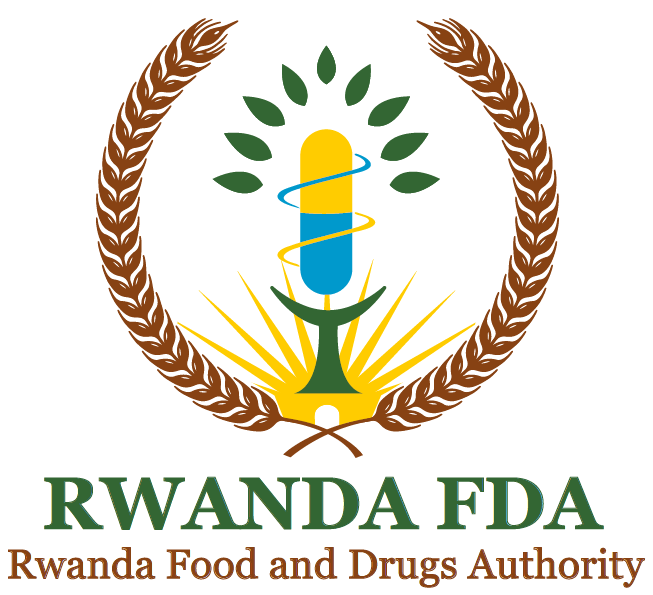 GUIDELINES FOR LICENSING OF PUBLIC AND PRIVATE MANUFACTURERS, DISTRIBUTORS, WHOLESALERS AND RETAILERS OF MEDICAL PRODUCTSJANUARY, 2023FOREWORDRwanda Food and Drugs Authority is a regulatory body established by the Law N° 003/2018 of 09/02/2018. One of the functions of Rwanda FDA formulate is to regulations and guidelines for regulating the manufacture, import and export, distribution, sale and use of regulated products under the Law stated above.Pursuant to the provisions of the Regulations N° FDISM/FDIC/TRG/001, Governing Licensing of public and private manufacturers, distributors, wholesalers and retailers of medical Products. The Authority issues Guidelines N° FDISM/FDIC/GDL/005 for licensing of public and private manufacturers, distributors, wholesalers and retailers of medical Products.These Guidelines provide guidance to applicants to make sure that they comply with the prescribed requirements.Applicants are encouraged to familiarize with the Guidelines and follow them when preparing and submitting applications for licensing of their establishments dealing with manufacturing, distributors, wholesalers and retailers of medical Products.Adherence to these guidelines will ensure that all relevant information is provided for licensing of establishments. This will facilitate efficient and effective analysis of the applications and speed up the approval processes.The Authority acknowledges all the efforts of stakeholders who participated in development and validation of these guidelines.Dr. Emile BIENVENUDirector General GUIDELINES DEVELOPMENT HISTORY Document Revision HistoryTABLE OF CONTENTSFOREWORD	2GUIDELINES DEVELOPMENT HISTORY	3DOCUMENT REVISION HISTORY	3TABLE OF CONTENTS	4ACRONYMS AND ABBREVIATIONS	7GLOSSARY / Definitions	81.	INTRODUCTION	111.1 Scope	112.	LICENSING AND INSPECTIONS	112.2 Inspections	122.2.1 Types of inspections	122.2.2 Approval of the premises	133. MEDICAL PRODUCTS MANUFACTURING FACILITY	143.1 Location of premises for medical products manufacturing	153.2 Standards of construction	153.3 Suitability of production areas	163.4 Regular water supply	173.5 Storage areas and environmental controls	173.6 Containers to be cleaned	183.7 Descriptive materials to be kept secure	183.8 Design, construction, location and maintenance of equipment	183.9 Fire-fighting equipment	193.10 Compliance with the law on occupational health and safety	193.11 Weighing, measuring, testing and recording equipment to be checked	193.12 Quality control areas	193.13 Minimum floor space and height	203.14 Documentation	204. PREMISES OF DISTRIBUTORS, WHOLESALERS AND RETAILERS OF MEDICAL PRODUCTS	204.1 Location of premises for distributors, wholesalers and retailers of medical products	204.2 Standards of construction	214.3 Premises shall be in good state of repair, maintenance and sanitation	214.4 Storage areas	214.4 Minimum floor space and height	224.5 Documentation and related controls	235.	PERSONNEL	235.1	Personnel for the medical products manufacturing facility	235.1.1	Training	276. REQUIREMENTS FOR PREMISE REGISTRATION AND LICENSING	286.2 Requirements to open a human wholesale pharmacy	296.3. Requirements to open a human wholesale of medical device	306.4. Requirements to open a veterinary wholesale pharmacy	316.5 Requirements to open a veterinary retail pharmacy	316.6 Requirements to open a veterinary drug shop	326.7 Requirements to open a human retail pharmacy	336.8 Requirements to open an orthopedic shop	346.9 Requirements to open an optical shop	346.10 Requirements for assistant technician	357.REQUIREMENTS TO RE-GRANT A LICENSE OR APPROVAL OF A SUBSTANTIAL MODIFICATION	357.1 Requirements for relocation or additional storage space of the licensed premise	367.2 Requirements to change the authorized person of the licensed premise	367.3 Requirements to change the name of establishment	377.4 Requirements to change the ownership of the licensed premise	377.5 Requirements to close the licensed establishment	387.6 Requirements for renewal of the premise license	388. LICENSING OF PUBLIC AND PRIVATE HOSPITAL PHARMACIES	388.1 Personnel	398.2 Premises	398.3 Equipment	408.4 Requirements for licensing hospital pharmacies (referral, districts hospitals for public institutions and all private hospital pharmacies)	408.5 Documentation and related controls	419.LICENSING OF CENTRAL MEDICAL STORE AND THE BRANCHES	419.1 Personnel	429.2 Premises	429.3 Equipment	429.4 Requirements for licensing the central medical store and the branches	439.5 Documentation and related controls	4310.1 Personnel	4410.2 Premises	4410.3 Equipment	4510.4 Requirements for licensing the health center and health post pharmacies	4510.5 Documentation and related controls	4610.6 Management of controlled substances	4611. GOOD PRACTICES	4611.1 Good Distribution Practice	4611.1.1. Transport and delivery Validation	4611.2 Good Manufacturing Practice	4711.3 Good Dispensing Practice	4712. ESTABLISHMENT OF LICENSING AND INSPECTION TECHNICAL AND ADVISORY COMMITTEE	4713. VALIDITY OF AN APPLICATION AND AUTHORIZATION	4713.1 Validity of an application	4713.2 Validity of an authorization	4713.3 Display of the authorization	4713.4 Display of sign post	4814. CATEGORIZATION OF INSPECTION FINDINGS	4814.1 Manufacturing facilities	4914.1.1 Critical non-compliances	4914.1.2 Major non-compliances	5014.1.3 Minor (other) non-compliances	5114.2 Public and private distributors/wholesalers of medical products	5214.2.1 Critical non-compliances	5214.2.2 Major non-compliances	5314.2.3 Minor (other) non-compliances	5414.3 Public and private retailers of medical products	5414.3.1 Critical non-compliances	5414.3.2 Major non-compliances	5514.3.3 Minor (other) non-compliances	5615. WARNING, SUSPENSION AND REVOCATION	5616. APPEALS AND REVIEW	5817. COMMENCEMENT	58ENDORSEMENT OF THE GUIDELINES	60ANNEX I: PROCESS FLOW CHART	62ANNEX II: APPLICATION FORM	63ANNEX III: PREMISE REGISTRATION CERTIFICATE	68ANNEX IV: FORMAT OF AUTHORIZATION ISSUED	68ANNEX V: LIST OF NOTIFICATION FOR USE WITH THESE GUIDELINES	71ACRONYMS AND ABBREVIATIONSFDA 	           Food and Drugs AuthorityGDP 	           Good Distribution PracticesGMP 	           Good Manufacturing PracticesGSP                     Good Storage Practices HVAC 	          Heating, Ventilation, and Air ConditioningRDB                    Rwanda Development BoardGLOSSARY / Definitions In these Guidelines, unless the context otherwise states:“Absence of authorized person” may be absent for up to a maximum period of one hour during the pharmacy operation;“Applicant” means any legal or natural person, established within or outside Rwanda, seeking to obtain or having obtained the license to manufacture medical products; “Authority” means Rwanda Food and Drugs Authority or its acronym “Rwanda FDA”, established under Article 2 of the Law;“Authorization” means a legal document granted by Rwanda Food and Drug Authority to an applicant under the Law N 003/2018 of 09/02/2018 establishing Rwanda FDA and determining its mission, organization and functioning; it includes licenses, permits, and certificates;“Authorized person in a distribution/wholesale of medical products” is an individual recognized by the authority as having the necessary basic scientific and technical background and experience. Authorized person(s) is responsible for procuring, purchasing, selling, supplying, importing, exporting, storage and distribution of medical products;“Authorized person in a manufacturing facility”  is an individual recognized by the authority as having the necessary basic scientific and technical background and experience. Authorized person(s) is responsible for the release of batches of finished product for sale or distribution. The batch documentation of a batch of a finished product must be signed by an authorized person from the production department and the batch test results by an authorized person from the quality control department before batch release;“Authorized person in a retail of medical products” is an individual recognized by the authority as having the necessary basic scientific and technical background and experience. Authorized person(s) is responsible for procuring medical products from licensed supplier (s), storage and dispensing medical products directly to the patients;“Critical Non-compliance” When the deviation affects a quality attribute, a critical process parameter, an equipment or instrument critical for process or control, of which the impact to patients (personnel or environment) is highly probable, including life threatening situation, the deviation is categorized as Critical requiring immediate action, investigated and documented. A “Critical” non-compliance may consist of several related non-compliances, none of which on its own may be “Critical”, but which may together represent a” Critical” non-compliance, or systems’ failure where a risk of harm was identified and should be explained and reported as such;“Critical equipment” means any piece of the equipment, instrument, or systems, whose malfunction or failure may cause variation in the quality and safety of the medical products;“Distributor” means a person or organization who receives, stores, warehouses, handles, holds, offers, markets or displays medical products. A distributor shall be an entity that is appropriately authorized by the competent authority to perform the intended function as prescribed in these Regulations, and which can be held accountable for its activities. These include but not limited to governments at all levels, public and private health and storage facilities, manufacturers of finished products, importers, exporters, distributors, wholesalers, suppliers, retailers;“Good distribution practices or its acronym “GDP” means that part of quality assurance that ensures that the quality of a product is maintained by means of adequate control of the numerous activities which occur during the distribution process as well as providing a tool to secure the distribution system from falsified, unapproved, illegally imported, stolen, substandard, adulterated or misbranded products;“Good manufacturing practices or its acronym “GMP” means that part of quality assurance which ensures that products are consistently produced and controlled to the quality standards appropriate to their intended use and as required by the marketing authorization;“Good storage practices or its acronym “GSP” means that part of quality assurance that ensures that the quality of products is maintained by means of adequate control throughout the storage thereof;“Inspection” means an organized examination or formal evaluation exercise. Inspection means also “A visit to a factory or other building to check that everything is satisfactory and all rules are being obeyed. An official check done on something to see that it is of the right standard or quality, or whether it is safe to use;“Inspector” means a person appointed, authorized and designated by the Authority in accordance with laws tasked with performing inspection-related duties;“Labelling” means the process of identifying a product including the following information, as appropriate: name of the product; active ingredient(s), type and amount; batch number; expiry date; special storage conditions or handling precautions; directions for use, warnings and precautions; names and addresses of the manufacturer or the supplier;“Magistral preparation” means medicines prepared in a pharmacy for an individual patient in accordance to a prescription from a doctor;“Manufacturer” means a person or corporation, or other entity engaged in the business of manufacturing medical products; “Minister” means the Minister responsible for health;“Medical product” includes human and veterinary drugs; human and animal vaccines and other biological products, poisonous substances, herbal medicines, medicated cosmetics, human and veterinary medical devices, laboratory and cleaning chemicals and pesticides;“Minor/Other Non-compliance A non-compliance that is not classified as either “Critical” or “Major”, but indicates failure to meet the standards of premises suitability. A non-compliance may be judged as “Minor” because there is insufficient information to classify it as “Critical” or “Major”;“Major Non-compliance” A non-compliance that is not a “Critical” non-compliance, but could have major effects on the overall safety, efficacy and quality of the medical products. This consists of several “Minor/Other” related non-compliances, none of which on its own may be “Major”, but which may together represent a “Major” non-compliance or systems failure and should be explained and reported as such;“Pharmaceutical product” means any substance capable of preventing, treating human or animal diseases and any other substance intended for administration to a human being or an animal in order to diagnose diseases, restore, correct or carry out modification of organic or mental functions. It also means products used in disinfecting premises in which food and drugs are manufactured, prepared or stored, cleaning hospitals, equipment and farm houses;“Premises” means any plot of land, buildings or boats, aircrafts, vehicles, a part of a building, channels, yards, a place of storage, annexed to a building, or part of that building, carriage or receptacle of any kind, whether open or closed;“Quality Risk Management” means a systematic process for the assessment, control, communication and review of risks to the quality of products in the supply chain;“Retailer” is an entity that is authorized to carry on the business of dispensing or providing medical products directly to a patient;“Sale” means sell by wholesaler or retailer and includesadvertise, label, prepare, expose, offer for sale;smuggle, administer, hawk, supply, barter, or dispose of to any person;distribute, deliver or transmit, by way of gift or sample or in any other way whatsoever“Substantial modification” means a change to the premises, equipment, personnel, procedures, and processes that is likely to have significant impact and affect the quality, safety and the integrity of the products manufactured, stored, distributed, and used.“Tariff/Fees” includes any charge made or levied in connections with the services rendered by the Authority;“Wholesaler” is an entity that is authorized to carry on the business of selling medical products in large quantities to other authorized sellers with the exception of dispensing or providing medical products directly to a patient;  In these Guidelines, the following verbal forms are used: “shall” indicates a requirement;“should” indicates a recommendation; “may” indicates a permission; and“can” indicates a possibility or a capability.INTRODUCTIONThe “Guidelines for Licensing of Public and Private Manufacturers, Distributors, Wholesalers and Retailers of Medical Products “Revision 4” is a Rwanda Food and Drugs Authority publication which sets out procedures and requirements for the registration and licensing of premises selling regulated products. They are issued pursuant to of Article 3 of Law N° 003/2018 of 09/02/2018 establishing the Rwanda FDA and determining its mission, organization and functioning, and Article 1 and 3 of Law N° 47/2012 of 14/01/2013 relating to the regulation and inspection of food and pharmaceutical products as well as registration of activities and premises in terms of the Regulations FDISM/FDIC/TRG/001, Governing Licensing of Public and Private Manufacturers, Distributors, Wholesalers and Retailers of Medical Products.The purpose of these guidelines for licensing of public and private manufacturers, distributors, wholesalers and retailers of medical products is to give guidance on the requirements for the registration and licensing of premises that manufacture, store, and distribute regulated products as the licensing of such premises forms an integral part of ensuring that regulated products maintain their integrity throughout their shelf life and supply chain. Adherence to the guidelines by applicants will facilitate timely review and processing of applications.1.1 ScopeThese guidelines should apply to domestic, public, and private manufacturers, distributors, wholesalers and retailers of medical products involved in the manufacture, storage, sale, distribution, and dispensing of medical products as stipulated in Article 3 of Law No 003/2018 of 09/02/2018 establishing Rwanda Food and Drugs Authority and determining its mission, organization and functioning.LICENSING AND INSPECTIONS2.1. General requirements for application of registration certificate and premise licenseAll applications shall be submitted to Rwanda FDA head office or via email addressed to the Director General at (info@rwandafda.gov.rw) or via integrated management information system;An applicant for premise registration and licensing of medical products shall submit the requirements as described in these guidelines;Applicants shall pay all the prescribed fees as per the relevant regulations at the time of application through the bank accounts as indicated on Rwanda FDA website. Such payment does not mean to be granted a license prior to fulfilling requirements for registration and licensing;Applicants for manufacturing facility of medical products will be required to meet the Good Manufacturing Practices (GMP) and Quality Management System requirements as detailed in the relevant guidelines issued by the Authority;Applicants for wholesalers and retailers of medical products will be required to meet the Good Distribution Practices (GDP) and Good Storage Practices (GSP) requirements as detailed in the relevant guidelines issued by the Authority; For outsourced GDP and GSP activities: A written and approved contract or formal agreement between the contract giver and contract acceptor;Incomplete application for registration and licensing a new premise shall not be processed;Applicants dealing with both veterinary medicines and agricultural products shall apply for premise registration and premise license separately in their respective competent authorities. The veterinary premises shall apply for registration and licensing in Rwanda FDA. Applicants should meet the minimum requirements for suitability of premises and personnel. The two sections shall be separated. 2.2 InspectionsThe Authority shall conduct an inspection for confirmation of the compliance requirements in order to grant or re-grant a premise license or approval of a major substantial modification.Premises that do not comply with the requirements shall not be eligible for consideration of a premise registration certificate and premise license.2.2.1 Types of inspectionsThere are four types of licensing inspections divided into the following categories:Routine inspection; Concise inspection;Follow-up inspection;Special inspection; andAny other types as the Authority may designate.The inspection should be conducted as follows:the routine inspection is a full inspection of all applicable components of licensing provisions for manufacturer, wholesaler, distributor and retailers. The routine inspection shall be conducted at any time where the premise has been licensed but before expiry of the license. It may be indicated when the premise is:Request renewal of a license to operate Has introduced new product lines or new products, or has made significant modifications to manufacturing methods or processes, or has made changes in key personnel, premises, equipment, etc.Has a history on non-compliance with GMP; GDP and GSPHas not been inspected during the last 3 to 5 years;Concise inspections are the evaluation of limited aspects relating to licensing compliance within a premise. The premise with a consistent record of compliance with licensing requirements through previous routine inspections are eligible for concise inspections. The focus of a concise inspection is on a limited number of licensing requirements, plus the identification of any significant changes that could have been introduced since the last inspection. Evidence of non-compliances observed during a concise inspection should trigger a more comprehensive inspection;Follow-up inspections (re-inspection) are made to monitor the result of corrective measures. They are normally carried out from 6 weeks to 6 months after the initial inspection, depending on the nature of the defects and the work to be undertaken. They are limited to specific licensing requirements that have not been observed or that have been inadequately implemented;Special inspections may be necessary to undertake spot checks following complaints, recalls related to suspected quality defects in products or reports of adverse drug reactions may also indicate all is not well. Such inspections may be focused on one product, a group of related products, or specific operations such as mixing, sterilization, or labeling. Special visits may be also made to establish how a specific product is manufactured as a prerequisite for marketing approval or issuance of an export certificate. Further reasons for special inspection is to gather information or to investigate specific operations and to advise the applicant of regulatory requirements.Any other types as the Authority may designate, this may include pre-approval inspection for newly established premises2.2.2 Approval of the premisesUpon approval of findings of the inspection to manufacture, distribute, to operate as wholesalers or retailers of medical products, Rwanda FDA shall notify the applicant the decision based on the findings of the inspections. In case of compliance to the premise registration and licensing requirements, the registration certificate and premise license shall be granted to the applicant. In case of non-compliances to the premise licensing requirements, a feedback letter with corrective actions shall be issued to the applicant. 3. MEDICAL PRODUCTS MANUFACTURING FACILITYThe Authority shall inspect the facility to determine the suitability for manufacturing of medical products for domestic manufacturers. Applicants should fulfill the prerequisites as detailed below prior to issuance of a manufacturing license:Application letter addressed to Director General of Rwanda FDA;A dully filled application form for premises licensing of Medical Products- FDISM/FDIC/FOM/002;Valid GMP/QMS Audit certificate issued by the Authority;RDB registration certificate of the domestic company or equivalent certificate /recommendation from local government;Environment impact assessment report applicable for manufacturing facility;Proof of Payment of the prescribed fees;Lease/rent contract of the facility;Notarized copy of degree (and equivalence if applicable) of authorized person;Notarized valid license of the authorized person to Practice Profession issued by Recognized Professional Councils in Rwanda (if applicable);A Detailed curriculum vitae of the authorized person;Notarized degrees of the key personnel to be involved in the manufacturing process, quality control and quality assurance;Copy of the valid contract between authorized person and Managing Director/ Director General/ Chief Executive Officer;The copy of Identity Card/Passport of the managing Director/Director General/ Chief Executive Officer and the authorized person;Written commitment of the authorized person, to respect the laws and regulations relating to the profession and ethics;Signed resignation letter/proof of service delivered issued by the last employer of authorized person, if applicable;Prior to issuance of registration certificate and manufacturing license for facilities dealing with medical products, the intended facility shall comply to the relevant Good Manufacturing practices and Quality Management system requirements as detailed in the relevant guidelines issued by the Authority. 4. PREMISES OF DISTRIBUTORS, WHOLESALERS AND RETAILERS OF MEDICAL PRODUCTS4.1 Location of premises for distributors, wholesalers and retailers of medical productsThe premises shall be located in a place where they cannot be contaminated from the external environment or other activities.4.2 Standards of constructionThe premises shall:Be of a permanent nature and suitable for storage of medical products;Be protected against adverse weather conditions including dust, ground water seepage, vermin and pest infestation;Have adequate space for the carrying out and supervision of the necessary operations;Have floors and walls made of a washable and impervious material with a flat surface free of cracks and a ceiling covered with a non-flaking finish that allows easy cleaning; Be well lit, ventilated and have appropriate air-control facilities including temperature and humidity.4.3 Premises shall be in good state of repair, maintenance and sanitationThe process of maintenance and repair shall not, while being carried out, cause any contamination of ingredients or products;The external surroundings shall be maintained in a clean and tidy condition with regular and adequate clearance of waste materials;The premises shall have a regular and sufficient supply of water of suitable quality;The premises shall have appropriate toilet facilities and hand washing facilities with single- use towels or hand air drier;The premises shall have sufficient fire-fighting equipment which shall, at all times, be in good condition and accessible;The premise shall be reserved exclusively for storage and distribution of medical products, no other business is done in the same building and not communicating to other business.4.4 Storage areasThe storage areas for medical products shall be:Well covered and products stored off the floor;secure and have adequate space, laid out to allow clear separation of different materials and products to minimize the risk of mix-up;restricted to authorized person only;Maintained within acceptable and specified temperature and humidity limits; Segregated and secured for recalled, expired or rejected medical products. 4.4 Minimum floor space and heightFor a distributor or wholesaler dealing with the human medicines or medical devices, the total floor space shall have a minimum space of 90 square meters. The sales area shall have minimum floor space of 30 square meters, and records shall be maintained in this area. The storage areas shall have minimum floor area of 60 square meters; and minimum height of 2.5 meters from the floor to the ceiling;For distributor or wholesaler dealing with veterinary medicines, total floor space shall have a minimum space of 70 square meters. The sales area shall have minimum floor space of 25 square meters, and records shall be maintained in this area. The storage areas shall have minimum floor area of 45 square meters; and minimum height of 2.5 meters from the floor to the ceiling;For a retailer dealing with human medicines, the retail pharmacy shall have a layout of one room with a minimum space of 40 square meters for Kigali City and secondary cities. The minimum height shall be 2.5 meters from the floor to the ceiling;For a retailer dealing with human medicines, the retail pharmacy shall have a layout of one room with a minimum space of 30 square meters for the rest of the country. The minimum  height shall be 2.5 meters from the floor to the ceiling.For human retail pharmacy that will apply for magistral preparation, the following shall be considered as minimum requirements: A minimum additional space of 10 square meters in the same establishment dedicated to accommodate these activities; Appropriate glassware (e.g: Beakers, measuring cylinders, round bottom flask, etc…); Grinding equipment (e.g: mortar and pestle)  Mixing equipment (e.g: magnetic stirrer, spatula)  Calibrated weighing balance; Documentation (e.g: worksheet) Appropriate packages and labels Source of purified waterDrying rack Dedicated washing facilitiesFor an establishment dealing with veterinary medicines, the retail pharmacy shall have a layout of one room with a minimum space of 30 square meters for Kigali City and secondary cities. The minimum height shall be 2.5 meters from the floor to the ceiling;For an establishment dealing with veterinary medicines, the retail pharmacy shall have a layout of one room with a minimum space of 20 square meters for the rest of the country. The minimum height shall be 2.5 meters from the floor to the ceiling;For an establishment dealing with optical or orthopedic products, the retail of optical and orthopedic shop shall have a layout of one room with a minimum space of 30 square meters. The minimum height shall be 2.5 meters from the floor to the ceiling;The sales and storage areas shall be orderly, have adequate space, and protected from direct sunlight, heat and moisture;The dispensing area of the retailers of medical products shall:be a separate lockable area with no access for the public;have benches and working surfaces with impervious washable tops;Be fitted with a sink with running water, soap, single-use towels; and hand sanitizing facility;Have provision for staff to put on appropriate protective garments;The premises shall not be shared with any medical clinic, veterinary surgery or any other business.4.5 Documentation and related controlsAll records (including but not limited to invoices, purchase orders, import authorizations, sales and distribution records, in the distributor, wholesale premise and retailer’s premises) for all medical products and administrative records of the staff shall be properly kept in the medical products establishment and be readily available at the time of inspection when requested for;All entry and exit of medical products must be approved by the authorized person;Availability of copy of license to practice of the authorized person in charge where applicable;Quarterly reports on the distribution of controlled substances to be submitted to the Authority;Identify the establishment by a readable sign board with the number of authorizations, names and contacts of the authorized person in charge;A copy of the premise license and license to practice profession for the authorized person shall be conspicuously displayed in the establishment.PERSONNELPersonnel for the medical products manufacturing facilityThere are shall be sufficient authorized person to carry out all manufacturing activities and the responsibility for every individual has to be clearly understood and recorded;The manufacturer shall have an organization chart;All responsible staff shall have their duties recorded in written descriptions and adequate authority to carry out their responsibilities;Duties for authorized person may be delegated to designated deputies of satisfactory qualification level;There are shall be no gaps or unexplained overlaps in responsibilities of personnel concerned;Unauthorized person shall not enter production, storage and quality control areas or use them as passage.A manufacturing facility shall have the following key personnel:Head of production;Head of quality unit;Head of quality assurance;Head of quality control;Authorized person.Key personnel responsible for supervising the manufacture and quality unit including quality assurance and quality control for manufacture of medical products shall possess the qualification with scientific education and practical experience.The head of production should have bachelor education in Pharmacy but if not, available options should be of a bachelor holder in the following: Pharmaceutical sciences and technology;Biological Sciences; Chemistry (analytical or organic) or biochemistry;Chemical engineering;Veterinary medicine;Any other relevant qualification.8) The head of quality unit shall have bachelor education in any of the following:Pharmaceutical sciences and technology;Biological Sciences;Chemistry (analytical or organic) or biochemistry;Chemical engineering;Veterinary medicine;Any other relevant qualification.9) The head of quality control shall have bachelor education in any of the following:Pharmaceutical sciences and technology;Biological Sciences;Chemistry (analytical or organic) or biochemistry;Chemical engineering;Veterinary medicine;Any other relevant qualification.10) The head of the production and quality control departments generally shall have some shared, or jointly exercised, responsibilities relating to quality in:The authorization of written procedures and other documents, including amendments;The monitoring and control of the manufacturing environment;Plant hygiene;Process validation and calibration of analytical apparatus;Training including the application and principles of quality assurance;The approval and monitoring of suppliers of materials;The approval and monitoring of contract manufacturers;The designation and monitoring of storage conditions for materials and products;The performance and evaluation in process controls;The retention of records;The monitoring of compliance with good manufacturing practice requirements;The inspection, investigation, and taking of samples, in order to monitor factors that may affect product quality. 11) The head of the production department shall have the following responsibilities:To ensure products are produced and stored according to the appropriate documentation in order to obtain the required quality;To approve the instructions relating to production operations, including the in­ process controls and to ensure their strict implementation;To ensure that the production records are evaluated and signed by a designated person before they are made available to the quality control department;To check the maintenance of the department, premises and equipment;To ensure that the appropriate process validations and calibrations of control equipment are performed and recorded, and the reports made available;To ensure that the required initial and continuing training of production personnel is carried out and adapted according to need.12) The head of the quality unit including quality assurance and quality control department generally shall have the following responsibilities:To approve or reject starting materials, packaging materials, and intermediate, bulk, and finished products;To evaluate batch records;To ensure that all necessary testing is carried out;To approve sampling instructions, specifications, test methods, and other quality control procedures;To approve and monitor analysis carried out under contract;To check the maintenance of the department, premises and equipment;To ensure that, appropriate validations, including those of analytical procedures, and calibrations of control equipment are done;To ensure that the required initial and continuing training of quality control personnel is carried out and adapted according to need;Establish, implement and maintain the quality system;Supervision of regular internal audits or self-inspections;Participate in external audits; and Participate in validation programme.13) Authorized person is among the key personnel and shall have the following responsibilities ensure that each batch of finished medical products has been manufactured in accordance with market authorization and GMP/ QMS audit requirements;release of batches of finished medical products;implementation of the quality system;participation in the development of quality manual;supervision of the regular internal audits or self-inspections;oversight of the quality control department; participation in external audit (vendor audit);participation in validation programs;TrainingIt is a requirement to provide on job training for all staff. The following must be undertaken:A manufacturer shall provide training as per written program for all the personnel whose duties take them into production areas or into control laboratories including the technical, maintenance, and cleaning personnel, and any other personnel whose activities could affect the quality of the product;Recruited personnel shall receive training appropriate to the duties assigned to them in addition to basic training on theory and practice of good manufacturing practice.All personnel shall receive continuing training, evaluated and records be retrieved as per approved training program;Personnel working in areas where contamination is a hazardous such as clean areas or Areas where	highly	active,	toxic,	infectious, sensitizing materials are handled shall be given specific training;Visitors or untrained personnel shall not enter production and quality control areas, if necessary, they shall be closely supervised and practice personnel hygiene including wearing protective clothing;Consultants and contract staff shall be qualified for their service and their training records kept. Personnel for distributors, wholesalers and retailers of medical productsThe authorized person shall have the following qualification: For a human distributor, wholesale, retail, hospital pharmacy: A bachelor degree in pharmacy and registered by the national pharmacy council;For a wholesale and retail veterinary pharmacy: A bachelor degree of veterinary medicine and registered by the national veterinary council;For a wholesale/ retail of medical devices and diagnostics: A bachelor degree/ diploma in biomedical science/ pharmacy/ veterinary/ health laboratory practice or any other relevant qualification and registered in the relevant national professional council; For optical shop: A bachelor degree/ diploma as ophthalmologist, optician, optometrist, or any other relevant qualification and registered in the relevant national professional council;For orthopedic shop: A bachelor degree/ diploma as orthopedist /prosthetic & orthotics,  orthopedic technician or any other relevant qualification and registered in the relevant national professional council;For a veterinary drug shop, be a registered as veterinary technician (A2 Level) or pharmacy technician;Public health center pharmacies be a pharmacist or any other relevant qualification as required by the Supervising Institution;Supporting staffing requirements (optional): Pharmacist, Pharmacy Technician, pharmacist assistant, Veterinary Technician. Assistant staff must be recognized officially by the Authority. All these staffs are accountable to the authorized person;Auxiliary staff (optional), including nurses they can perform other duties under the supervision of the authorized person except dispensing of medicines;The authorized person shall have the following responsibilities:Ensure good storage, distribution and dispensing practices in the Pharmacy establishment;Patient counseling as appropriate for the patient in the professional judgment of the authorized person;implementation of the quality system;participation in the development of quality manual;storage and dispensing medical products directly to the patients for retailer of medical products;procuring, purchasing, selling, supplying, importing, exporting, storage and distribution of medical products for wholesaler/distributor of medical products.Self-inspection to evaluate the internal process TrainingOn job training for all staff must be undertaken:Recruited personnel shall receive training appropriate to the duties assigned to them in addition to basic training on theory and practice of good storage and good distribution practices;All personnel shall receive continuing training, evaluated and records be retrieved as per approved training program;All personnel shall receive continuing training on their standard operating proceduresTraining on supply chain managementTraining on pharmacovigilance system 6. REQUIREMENTS FOR PREMISE REGISTRATION AND LICENSING6.1 Requirements to operate as a manufacturer of medical productDuly filled application form:  Application form for premise licensing of medical products;RDB registration certificate of the domestic company;Architectural plan of the site;Environment impact assessment report;Proof of payment of the prescribed fees;List of products to be manufactured;Lease/rent contract of the premise/house or any other relevant document; Notarized copy of Degree and equivalence if applicable of authorized person, with 2 years’ minimum experience for a Bachelor degree holder; or 6 months’ minimum experience for a Master degree holder in the relevant field with working experience in a company that has been approved as manufacturer of medical products;Notarized Valid License of the authorized person to Practice Profession issued by Recognized Professional Councils in Rwanda;Notarized degrees of the key personnel to be involved in the manufacturing process, quality control and quality assurance;Professional agreement between the Managing Director of the manufacturing plant and the authorized person in case the Managing Director is not the authorized person;Copy of the identity card or passport of both the Managing Director and the authorized person;Written commitment of the technician, to respect the laws and regulations relating to the pharmacy practices and oversight the quality of products being manufactured;Signed resignation letter/proof of service delivered issued by the last employer of authorized person, if applicable;Copy of Valid contract between authorized person and Managing Director of the manufacturing facility;Curriculum vitae of the authorized person.6.2 Requirements to open a human wholesale pharmacyDuly filled application form: Application form for premise licensing of medical products;RDB registration certificate of the domestic company; 	  	 Lease/rent contract of the premise/house or any other relevant document;		Evidence of payment of prescribed fees to Rwanda FDA Accounts Notarized copy of Degree (and Equivalence if applicable) of Authorized person, with minimum of 2 months’ experience in supply chain management;Notarized Valid License to Practice Pharmacy Profession issued National Pharmacy Council;Curriculum vitae of the authorized person;	Professional agreement between the Managing Director of the pharmacy and the authorized person in case the Managing Director is not the authorized person;Copy of the identity card or passport of both the Managing Director and the authorized person;		Written commitment of the technician to respect the laws and regulations relating to the pharmacy practices;		Signed resignation letter/proof of service delivered issued by the last employer of authorized person, if applicable;	  	 Copy of valid contract between authorized person and Managing Director of the pharmacy.6.3. Requirements to open a human wholesale of medical deviceDuly filled application form: Application form for premise licensing of medical products;RDB registration certificate of the domestic company;Lease/rent contract of the premise/house or any other relevant document;Evidence of payment of prescribed fees to Rwanda FDA Accounts; Notarized copy of Degree (and equivalence if applicable) of Authorized person;Notarized Valid License to Practice Profession issued by Recognized Professional Councils in Rwanda;Curriculum vitae of the authorized person;Copy of the identity card or passport of both the Managing Director and the authorized person;Written commitment of the technician, to respect the laws and regulations relating to the pharmacy practices;Signed resignation letter/proof of service delivered issued by the last employer of authorized person, if applicable;Copy of valid contract between authorized person and Managing Director of the wholesale.6.4. Requirements to open a veterinary wholesale pharmacyDuly filled application form: Application form for premise licensing of medical products; RDB registration certificate of the domestic company;	Lease/rent contract of the premise/house or other relevant document;Evidence of payment of prescribed fees to Rwanda FDA Accounts;Notarized copy of Degree (and equivalence if applicable) of Authorized person;Notarized Valid License to Practice Profession issued by Recognized Professional Councils in Rwanda;	Curriculum vitae of the authorized person	;Professional agreement between the Managing Director of the wholesale and the authorized person in case the Managing Director is not the authorized person;Copy of the identity card or passport of both the Managing Director and the authorized person;Written commitment of the technician to respect the laws and regulations relating to the pharmacy practices;Signed resignation letter/proof of service delivered issued by the last employer of authorized person, if applicable;Copy of valid contract between authorized person and Managing Director of the veterinary wholesale pharmacy.6.5 Requirements to open a veterinary retail pharmacyDuly filled application form: Application form for premise licensing of medical products;RDB registration certificate of the domestic company;Lease/rent contract of the premise/house or any other relevant document;Evidence of payment of prescribed fees to Rwanda FDA Accounts;Notarized copy of Degree (and Equivalence if applicable) of authorized person;Notarized Valid License to Practice Profession issued by Recognized Professional Councils in Rwanda;Curriculum vitae of the new authorized person;Professional agreement between the Managing Director of the wholesale and the authorized person in case the Managing Director is not the authorized person;Copy of the identity card or passport of both the Managing Director and the authorized person;Written commitment of the technician, to respect the laws and regulations relating to the pharmacy practices;Signed resignation letter/proof of service delivered issued by the last employer of authorized person, if applicable;	  Copy of valid contract between authorized person and Managing Director of the veterinary retail pharmacy.	6.6 Requirements to open a veterinary drug shopDuly filled application form: Application form for premise licensing of medical products;RDB registration certificate of the domestic company;Lease/rent contract of the premise/house or any other relevant document;	Evidence of payment of prescribed fees to Rwanda FDA Accounts;Notarized copy of Degree (and equivalence if applicable) of Authorized person (A2 Level);Notarized Valid License to Practice Profession issued by Recognized Professional Councils in Rwanda;	Curriculum vitae of the authorized person;Professional agreement between the Managing Director of the wholesale and the authorized person in case the Managing Director is not the authorized person;Copy of the identity card or passport of both the Managing Director and the authorized person;Written commitment of the technician to respect the laws and regulations relating to the pharmacy practices;Signed resignation letter/proof of service delivered issued by the last employer of authorized person, if applicable;Copy of valid contract between authorized person and Managing Director of the veterinary drug shop.		NB: The veterinary drug shops shall not be located in Kigali City and Secondary cities but shall be located in the rest of the country.6.7 Requirements to open a human retail pharmacyDuly filled application form: Application form for premise licensing of medical products;RDB registration certificate of the domestic company;Lease/rent contract of the premise/house or any other relevant document;Evidence of payment of prescribed fees to Rwanda FDA Accounts;Notarized copy of Degree (and equivalence if applicable) of Authorized person, with minimum of 2 months experience in community pharmacy;Notarized Valid License to Practice Pharmacy Profession issued National Pharmacy Council  Curriculum vitae of the authorized person	;Professional agreement between the Managing Director of the pharmacy and the authorized person in case the Managing Director is not the authorized person;Copy of the identity card or passport of both the managing director and the authorized person;Written commitment of the technician, to respect the laws and regulations relating to the pharmacy practices;	Signed resignation letter/proof of service delivered issued by the last employer of authorized person, if applicable;Copy of valid contract between authorized person and Managing Director of the pharmacy.6.8 Requirements to open an orthopedic shopDuly filled application form: Application form for premise licensing of medical products;RDB registration certificate of the domestic company;Lease/rent contract of the premise/house or any other relevant document;Evidence of payment of prescribed fees to Rwanda FDA Accounts; Notarized copy of Degree (and equivalence if applicable) of Authorized person;Notarized Valid License to Practice Profession issued by Recognized Professional Councils in Rwanda;Curriculum vitae of the authorized person;Professional agreement between the Managing Director of the wholesale and the authorized person in case the Managing Director is not the authorized person;Copy of the identity card or passport of both the Managing Director and the authorized person;Written commitment of the technician, to respect the laws and regulations relating to the pharmacy practices;Signed resignation letter/proof of service delivered issued by the last employer of authorized person, if applicable;Copy of valid contract between authorized person and Managing Director of the Orthopedic shop.6.9 Requirements to open an optical shopDuly filled application form: Application form for premise licensing of medical products;RDB registration certificate of the domestic company;Lease/rent contract of the premise/house or any other relevant document;Evidence of payment of prescribed fees to Rwanda FDA Accounts;Notarized copy of Degree (and equivalence if applicable) of Authorized person;Notarized Valid License to Practice Profession issued by Recognized Professional Councils in Rwanda;Curriculum vitae of the authorized person;Professional agreement between the Managing Director of the wholesale and the authorized person in case the Managing Director is not the authorized person;Copy of the identity card or passport of both the Managing Director and the authorized person;Written commitment of the technician to respect the laws and regulations relating to the pharmacy practices;Signed resignation letter/proof of service delivered issued by the last employer of authorized person, if applicable;Copy of valid contract between authorized person and Managing Director of the optical shop.6.10 Requirements for assistant technicianApplication letter addressed to Director General of Rwanda FDAOriginal premise license issued by Rwanda FDA  Notarized degree (and equivalence if applicable) of the assistant technician Notarized valid license to practice profession of the assistant technician where applicableCopy of valid contract between assistant technician and managing director Copy of the identity card or passport of assistant technician7. REQUIREMENTS TO RE-GRANT A LICENSE OR APPROVAL OF A SUBSTANTIAL MODIFICATIONThe following classes of substantial modifications are allowed. Clients are advised to contact the Rwanda FDA for any guidance in this respect. These include:Major substantial modification includes, but not limited to:Relocation or additional storage space of the licensed premise;Change of the authorized person;Additional production line;Expansion of establishment;Change of critical equipment in the manufacturing facility;Addition of critical equipment in the manufacturing facility;Removal of equipment in the manufacturing facility;Change of activity.Minor substantial modification includes, but not limited to:Change of the name of the establishment;Permanent or temporary closure of the business;Notification of assistant technician;Change of ownership of the licensed premise: The person to whom an ownership has been transferred to shall apply to the Authority within thirty days.For major substantial modification, the applicant shall wait for the written approval of the Authority before the implementation of the requested variation.7.1 Requirements for relocation or additional storage space of the licensed premiseDuly filled application form: Application form for premise licensing of medical products;Recent copy premise license issued by Rwanda FDA;New RDB registration certificate of domestic company;Evidence of payment of prescribed fees;Lease contract for the pharmaceutical establishment.7.2 Requirements to change the authorized person of the licensed premiseDuly filled application form: Application form for premise licensing of medical products; Recent copy premise license issued by Rwanda FDA;RDB registration certificate of the domestic company;Evidence of payment of prescribed fees;Notarized degree of the authorized person;Notarized valid license to practice profession of the responsible authorized person where applicable;Professional agreement between the establishment and the authorized person in charge where the managing director is not the responsible authorized person;Curriculum vitae of the new authorized person;Copy of valid contract between authorized person and Managing Director;Resignation letter of the former authorized person addressed to Director General of Rwanda FDA and acknowledged by the employer;Written commitment of the technician not practice the cumulative function in the establishment;Resignation letter with acknowledgement of the employer and addressed to the Director General of Rwanda FDA of the incoming authorized person (if he/she has been working);Copy of the identity card or passport of both the managing Director and the responsible authorized person.7.3 Requirements to change the name of establishmentDuly filled application form: Application form for premise licensing of medical products;Recent premise license issued by Rwanda FDA;RDB registration certificate of the domestic company.7.4 Requirements to change the ownership of the licensed premiseDully completed application form for premise licensing of medical products to close the business;Recent premise license issued by Rwanda FDA;Notarized sales agreement between former and new owner;RDB registration certificate of the domestic company;Notarized degree of the authorized person;Notarized valid license to practice profession of the responsible authorized person where applicable;Copy of the identity card or passport of both the managing director and the responsible authorized person.7.5 Requirements to close the licensed establishmentDully completed application form for premise licensing of medical products to close the business;Recent premise license issued by Rwanda FDA;Provide a list of closing stock of medical products and its intended use.7.6 Requirements for renewal of the premise licenseDuly filled application form: Application form for premise licensing of medical products Recent premise license issued by Rwanda FDA,	Written commitment of the technician not to practice the cumulative function in the establishmentRDB registration certificate of the domestic company Evidence of payment of prescribed fees Notarized valid license to practice profession of the authorized person where applicableCopy Contract between authorized person and managing directorCopy of the identity card or passport of both the managing director and the responsible authorized person8. LICENSING OF PUBLIC AND PRIVATE HOSPITAL PHARMACIESThe Hospital Pharmacy shall be licensed in accordance with these guidelines. The pharmacy shall be managed by a licensed pharmacist. 8.1 PersonnelThe pharmacy service shall ensure the professional and technical staffing levels are commensurate with the workload volume and patient care requirements to safely and competently provide medical products distribution and clinical pharmacy services;Pharmacy technicians or other authorized person shall be utilized to reduce the pharmacist’s time committed to the mechanism of drug distribution without reducing professional and legal responsibility in accordance with the pharmacist to technician;There shall be written job descriptions for all pharmacy personnel clearly delineating professional and technical       functions.8.2 PremisesThe hospital pharmacy shall have the premise of sufficient size to store and dispense medical products;Within the hospital pharmacy there shall be a separate storage area and dispensing area;The hospital pharmacy shall have a minimum floor space of 40 square meters that can be divided into the dispensing area and a storage area for Kigali City and secondary cities. The minimum height shall be 2.5 meters from the floor to the ceiling;The hospital pharmacy shall have a minimum floor space of 30 square meters that can be divided into the dispensing area of and a storage area for rest of the country. The minimum height shall be 2.5 meters from the floor to the ceiling. The premise shall allow safe and proper storage of medical products;The premise shall allow: Safe and proper storage of medical products; A safe working environment for pharmacy staff (e.g., consideration for the handling of antibiotic, cytotoxic, biological, and hazardous products);The provision of clinical and administrative pharmacy services;The hospital pharmacy medical products rooms shall be well lit, ventilated, and maintained in a clean and orderly manner;No person shall prepare, compound, dispense, package or store any medication under unsanitary conditions;Note: For hospital pharmacy performing the magistral preparation, the minimum additional space of 10 square meters in the same establishment shall be dedicated to accommodate magistral preparation activities.8.3 EquipmentThe hospital pharmacy shall be equipped with appropriate equipment to store and dispense medical products;The hospital pharmacy shall have a sanitary sink, kept in clean condition, easily accessible to the prescription preparation area, not accessible to the public and supplied with clean water.The hospital pharmacy shall also meet the following requirements and contain:computerized database and printing system with internet access to manage medical products;Equipment to store cold chain products with temperature monitoring devices;counting trays and spatulas;container for waste disposal;Secure cupboards to keep narcotics and other controlled substances;Appropriate facilities (shelves, cupboards, pallets, etc.) to store medical products and ensure the good storage practices.8.4 Requirements for licensing hospital pharmacies (referral, districts hospitals for public institutions and all private hospital pharmacies)Duly filled application form: Application Form for premise licensing of medical products;RDB registration certificate of the domestic company or equivalent certificate;	 Lease/rent contract of the premise/house or any other relevant document;	Evidence of payment of prescribed fees as detailed in the “Regulation Related Regulatory Service Tariff/fees and Fines”;	Notarized copy of Degree (and Equivalence if applicable) of Authorized person, with minimum of 4 months ‘experience in clinical pharmacy;Notarized Valid License to Practice Pharmacy Profession issued by National Pharmacy Council;Curriculum vitae of the authorized person	;	Professional agreement between Managing Director/Director General of the hospital and the authorized person;	Copy of the identity card or passport of both the Managing Director/ Director General of the hospital and the authorized person;		Written commitment of the technician to respect the laws and regulations relating to the pharmacy practices;		Signed resignation letter/proof of service delivered issued by the last employer of authorized person, if applicable;Copy of valid contract/appointment letter between authorized person and Managing Director/Director General of the hospital.	8.5 Documentation and related controlsAll records (including but not limited to invoices, purchase orders, import authorizations if applicable, sales and distribution records, in public and private hospitals for all medical products and administrative records of the staff shall be properly kept in the medical products establishment and be readily available to the inspection service when requested for or needed.All entry and exit of medical products must be approved by the responsible authorized person.Availability of copy of license to practice of the authorized person in charge where applicable.Quarterly reports on the distribution of controlled substances to be submitted to the Authority.Identify the establishment by a readable sign board with the number of authorizations, names and contacts of the authorized person in charge.A copy of premise license and license to practice profession for the responsible authorized person shall be conspicuously displayed in the establishment.9.LICENSING OF CENTRAL MEDICAL STORE AND THE BRANCHES The central medical store and the branches shall be licensed in accordance with these guidelines. The pharmacy of the central medical store and the branches shall be managed by a licensed pharmacist. 9.1 PersonnelThe pharmacy shall ensure the professional and technical staffing levels are commensurate with the workload volume.There shall be written job descriptions for all pharmacy personnel clearly delineating professional and technical functions.9.2 PremisesThe pharmacy shall have the premise of sufficient size to store medical products;Within the pharmacy there shall be a separate sales area and storage area;For central medical store and the branches dealing with the human medicines or medical devices, the total floor space shall have a minimum space of 90 square meters. The sales area shall have minimum floor space of 30 square meters, and records shall be maintained in this area. The storage areas shall have minimum floor area of 60 square meters; and minimum height of 2.5 meters from the floor to the ceiling;The premise shall allow:Safe and proper storage of medical products;A safe working environment for pharmacy staff (e.g. consideration for the handling of antibiotic, cytotoxic, biological, and hazardous products);The pharmacy medical products rooms shall be well lit, ventilated, and maintained in a clean and orderly manner.9.3 EquipmentThe pharmacy shall be equipped with appropriate equipment to store medical products;The pharmacy shall have a sanitary sink, kept in clean condition, easily accessible to the prescription preparation area, not accessible to the public and supplied with clean water;The pharmacy shall also meet the following requirements and contain:computerized database and printing system with internet access to manage medical products;Equipment to store cold chain products with temperature monitoring devices;container for waste disposal;Secure cupboards to keep narcotics and other controlled substances;Appropriate equipment (shelves, cupboards, pallets, etc.) to store medical products and ensure the good storage practices.9.4 Requirements for licensing the central medical store and the branches Duly filled application form: Application Form for premise licensing of medical products; RDB registration certificate of the domestic company or equivalent certificate; Lease/rent contract of the premise/house or any other relevant document;Evidence of payment of prescribed fees as detailed in the “Regulation Related Regulatory Service Tariff/fees and Fines”;Notarized copy of Degree (and Equivalence if applicable) of Authorized person, with minimum of 2 months’ experience in supply chain management;Notarized Valid License to Practice Pharmacy Profession issued by National Pharmacy Council;Curriculum vitae of the authorized person;Professional agreement between Managing Director and the authorized person;Copy of the identity card or passport of both the Managing Director and the authorized person;Written commitment of the technician to respect the laws and regulations relating to the pharmacy practices;	Signed resignation letter/proof of service delivered issued by the last employer of authorized person, if applicable;Copy of valid contract/appointment letter between authorized person and Managing Director.	9.5 Documentation and related controlsAll records (including but not limited to invoices, purchase orders, import authorizations if applicable, sales and distribution records, in public and private hospitals for all medical products and administrative records of the staff shall be properly kept in the medical products establishment and be readily available to the inspection service when requested for or needed;All entry and exit of medical products must be approved by the responsible authorized person;Availability of copy of license to practice of the authorized person in charge where applicable;Quarterly reports on the distribution of controlled substances to be submitted to the Authority.Identify the establishment by a readable sign board with the number of authorizations, names and contacts of the authorized person in charge;A copy of premise license and license to practice profession for the responsible authorized person shall be conspicuously displayed in the establishment.10. LICENSING OF HEALTH POSTS AND HEALTH CENTERS PHARMACIESThe health posts and health centers pharmacies shall be licensed in accordance with these guidelines. The pharmacy shall be managed by licensed authorized person having the educational background in pharmacy, nursing and other relevant qualification;Health posts and health centers shall only manage medical products that are authorized at each level of the health system as detailed in current national list of essential medicines.10.1 PersonnelHealth posts and health centers shall ensure the professional and technical staffing levels are commensurate with the workload volume and patient care requirements to safely and competently provide medical products distribution.10.2 PremisesThe health posts and health centers shall have the premise of sufficient size to store and dispense medical products;The health center pharmacy shall have a minimum floor space of 15 square meters whereas the health post pharmacy shall have a minimum floor space of 10 square meters that can be divided into storage area and the dispensing area to allow:Safe and proper storage of medical products;A safe working environment for pharmacy staff;The provision of clinical and administrative pharmacy services.The pharmacy medical products rooms shall be well lit, ventilated, and maintained in a clean and orderly manner.10.3 Equipment The pharmacy shall be equipped with appropriate equipment to store and dispense medical products;Secure cupboards to keep narcotics and controlled substances.10.4 Requirements for licensing the health center and health post pharmaciesDuly filled application form:  Application Form for premise licensing of medical products;RDB registration certificate of the domestic company or equivalent certificate /recommendation from local government;	  	 Lease/rent contract of the premise/house or any other relevant document;	For licensing of health centers and health posts, the Authority may exempt regulatory service fees;Notarized copy of Degree (and Equivalence if applicable) of authorized person;Notarized Valid License to Practice Profession issued by Recognized Professional Councils in Rwanda;Curriculum vitae of the authorized person;		Professional agreement between Managing Director/Head of health center/health post and the authorized person;		Copy of the identity card or passport of both the Managing Director/ Head of health center/health post and the authorized person;		Written commitment of the authorized person to respect the laws and regulations relating to the pharmacy practices;		Signed resignation letter/proof of service delivered issued by the last employer of authorized person, if applicable;Copy of valid contract/ appointed letter between authorized person and Head of health center/health post.10.5 Documentation and related controlsAll records (including but not limited to invoices, purchase orders, sales records, in health centers and health posts for all medical products and administrative records of the staff shall be properly kept in the medical products establishment and be readily available to the inspection service when requested for or needed;Quarterly reports on the distribution of controlled substances to be submitted to the Authority;Identify the establishment by a readable sign board with the number of authorizations, names and contacts of the authorized person in charge;A copy of premise license and license to practice profession for the responsible authorized person shall be conspicuously displayed in the establishment.10.6 Management of controlled substancesControlled substances shall be kept in a secure, fixed separate and lockable storage place.Quarterly reports on the distribution of controlled substances shall be submitted to the Authority.11. GOOD PRACTICES11.1 Good Distribution PracticeThe medical products manufacturers/distributors or wholesalers shall have systems, facilities and operations that comply with the Good Distribution Practice Guidelines, as adopted by the Authority.11.1.1. Transport and delivery ValidationThe applicant should keep the transport validation data available and should submit them to the Authority upon request;The distributor shall be responsible for reviewing the transport route for suitability by means of assessment of environmental conditions (temperature and relative humidity) on the product including product integrity during transport;The distributor shall ensure that the products can be safely transported within the temperature profile defined for each product and that compliance can be demonstrated to the Authority;Storage, distribution and transport validation shall be conducted in line with the World Health Organization (WHO) guidance for the storage and transport of time- and temperature–sensitive medical products. The latest version of these guidelines as revised by the WHO shall be applicable in each case.11.2 Good Manufacturing PracticeThe medical products Manufacturer shall have systems, facilities and operations that comply with the Good Manufacturing Practice Guidelines, as adopted by the Authority.11.3 Good Dispensing PracticeThe medical products retail seller/dispenser and hospital pharmacies shall have systems, facilities and operations that comply with the Good Dispensing Practice Guidelines, as adopted by the Authority.12. ESTABLISHMENT OF LICENSING AND INSPECTION TECHNICAL AND ADVISORY COMMITTEEThe Authority shall establish a technical and/or advisory committee comprising of internal and/or external experts from different fields and scientific research to advise the Authority on Licensing and inspection regulatory matters with clear terms of reference. 13. VALIDITY OF AN APPLICATION AND AUTHORIZATION13.1 Validity of an applicationAn application is considered to be complete on submission of all required documents provided in the relevant guidelines on Licensing of public and private Manufacturers, Distributors, Wholesalers and Retailers of Medical Products. The complete application is processed within a period of thirty (30) working days from the date of submission. An application should be sent as one file.An incomplete application shall be rejected until all requirements are fulfilled as described in section (4) of these guidelines.13.2 Validity of a premise licenseA premise license shall be valid for twelve (12) months of the fiscal year renewable. All premise license issued shall expiry by 30th June of the fiscal year. Any change(s) to the information contained in the authorization shall be notified to the Authority within a period of five (5) working days.13.3 Display licenseThe license to practice, the premise registration certificate and premise license shall be conspicuously displayed in the establishment.13.4 Display of sign postAuthorized establishment shall be identified by a clearly displayed sign post containing the name of establishment, premise registration number, names and telephone number of the authorized person.13.5 Absence of authorized personNo medical prescription can be dispensed without the supervision of an authorized person.In case of absence of authorized person; he/she shall: remain contactable with the Authority and support pharmacy staff and be able to return with reasonable promptness. 14. CATEGORIZATION OF INSPECTION FINDINGS The following section provides the classification of compliance based on risk factors that shall guide the Authority on decision-making after conducting premise inspection. The regulatory actions shall be classified as in the following non-compliance categories: Minor/Other Non-compliance: A non-compliance that is not classified as either “Critical” or “Major”, but indicates a departure from premises suitability. A non-compliance may be judged as “Minor” because there is insufficient information to classify it as “Critical” or “Major”.Major Non-compliance: A non-compliance that is not a “Critical” non-compliance, but which:has produced or may produce a product which does not comply with its Marketing Authorization, Clinical Trial Authorization, product specification; pharmacopoeia requirements, facility and equipment safety, quality control laboratory, authorized person.does not ensure effective implementation of the required premises control measures; indicates a major deviation from the terms of the manufacturing authorization; indicates a failure to carry out satisfactory procedures for release of batches or failure of the authorized person to fulfill his/her duties; consists of several “Minor/Other” related non-compliances, none of which on its own may be “Major”, but which may together represent a “Major” non-compliance or systems failure and should be explained and reported as such. Critical Non-compliance: When the deviation affects a quality attribute, a critical process parameter, an equipment or instrument critical for process or control, of which the impact to patients (or personnel or environment) is highly probable, including life threatening situation, the deviation is categorized as Critical requiring immediate action, investigated and documented.A non-compliance which has produced, or leads to a significant risk of producing either a product which is harmful to the human or veterinary patient or a product which could result in a harmful residue in a food producing animal.A “Critical” non-compliance also occurs when it is observed that the manufacturer has engaged in fraud, misrepresentation or falsification of products or data.A “Critical” non-compliance may consist of several related non-compliances, none of which on its own may be “Critical”, but which may together represent a” Critical” non-compliance, or systems’ failure where a risk of harm was identified and should be explained and reported as such.14.1 Manufacturing facilities14.1.1 Critical non-compliancesFacility:Site Location which does not comply with environmental requirement to manufacture medical products.No air filtration system to eliminate airborne contaminants that are likely to be generated during manufacture or packaging (i.e: HVAC/ air handling unit) Generalized malfunctioning of the ventilation system(s) with evidence of widespread cross-contamination.Inadequate segregation of manufacturing process and testing areas from other manufacturing areas that may pose serious health hazards and cross contamination depending on the product to be manufactured.Lack of pharmaceutical water system, clean water, and waste water treatment systemFinishing materials: production floor area, ceiling and walls that are not seamless and easy to cleanEquipmentEquipment used for manufacturing operations of critical products not qualified with      evidence of malfunctioning.Evidence of contamination of products by foreign materials such as grease, oil, rust particles from the equipment.PersonnelStaff in charge of Quality Control or production does not hold a university degree in a science related to the work being conducted, and does not have sufficient practical experience in their area of responsibility.Sanitation Evidence of widespread accumulation of residues/extraneous matter indicative of inadequate cleaning, Evidence of gross infestation14.1.2 Major non-compliancesPremisesMalfunctioning of the ventilation system that could result in possible localized or occasional cross-contamination.Accessory supplies (steam, air, nitrogen, dust collection etc) not qualified.Heating Ventilation Air Conditioning (HVAC) and purified water (PW) system not qualified.Absence of temperature and humidity gadgets or monitoring records at the time of the premise license renewal. Damages to walls/ceilings immediately adjacent or above manufacturing areas or equipment where the product is exposed.Un-cleanable surfaces created by pipes, fixtures or ducts directly above products or manufacturing equipment.Surface finish (floors, walls, ceilings) that do not permit effective cleaning.Unsealed porous finish in manufacturing areas with evidence of contamination (mould, powder from previous productions etc)Insufficient manufacturing space that could lead to mix ups. EquipmentEquipment does not operate within its specifications.Tanks for manufacturing of liquids and ointments not equipped with sanitary clamps.Stored equipment not protected from contaminations.Inappropriate equipment for production: surfaces porous and non-cleanable/material to shed particlesNo covers for tanks, hoppers or similar manufacturing equipment.Equipment location does not prevent cross-contamination or possible mix ups for operations performed in common area.Purified water not maintained or operated to provide water of adequate quality.Leaking gaskets.No calibration program for measuring equipment /no records maintained.No equipment usage logs.No fire-fighting equipment/Fire alarm systems, emergency doors.PersonnelDelegation of responsibilities of key personnel for Quality Control and production to insufficiently qualified persons.Insufficient personnel in Quality Control and production resulting in a high possibility of error.Health and SanitationSanitation program not in writing but premises in acceptable state of cleanliness.Absence of Medical emergency kits.Absence of Emergency shower.14.1.3 Minor (other) non-compliancesPremisesDoors giving direct access to exterior from manufacturing and packaging areas used by personnel.Un-screened/un-trapped floor drains.Outlets for liquids and gases not identified.Damages to surfaces not directly adjacent or above exposed products.Inadequate rest, change, wash-up and toilet facilities.Equipment Insufficient space between equipment and walls to permit cleaning.Base of immovable equipment not adequately sealed at points of contact.Use of temporary means or devices for repair.Defective or unused equipment used for non-critical products not qualified.SanitationIncomplete written sanitation program Sanitation or Health and hygiene programs not properly implemented or followed by employees.14.2 Public and private distributors/wholesalers of medical products14.2.1 Critical non-compliancesPremises:Insufficient floor space and height requirementsSurrounding area that can cause contamination from the external environment or other activities.Lack of proper ventilation Lack of temperature and humidity monitoring systemsStorage of products requiring refrigeration at ambient temperatures; Rejected or recalled products found in sellable stock. Equipment/ FurnitureLack of secure and lockable storage place for controlled medical productsLack of equipment to store related temperature sensitive medical productsPersonnelOperating without an authorized person DocumentationLack of distribution report of controlled medical productsFalsification of documentation and related controlsOtherEvidences of repeated violation or multiple failure to meet the Authority regulatory requirements14.2.2 Major non-compliancesPremises:Damage of walls, ceilings, roof, doors and windows.Surface finish (floors, walls, ceilings) that do not permit effective cleaning.Inappropriate ventilation /Air handling unit /Heat, Ventilation and Air Conditioning (HVAC).Inappropriate temperature and humidity monitoring systems and lack of monitoring records at the time of the routine inspection.Inappropriate sanitation facilities (toilets, washing station, etc)Equipment/FurnitureLack of Fire-fighting equipment.Inappropriate storage furniture.Inappropriate secure and lockable storage place for controlled medical products.Inappropriate equipment to store related temperature sensitive medical products.PersonnelAbsence of the authorized person during working hoursDocumentationLack of premise license, import & export documents, distribution records, records of expired/damaged products14.2.3 Minor (other) non-compliancesLack of appropriate lighting systemsPremise license issued by Rwanda FDA not displayed License to practice profession issued by professional bodies of the authorized person not displayedAbsence of Filing systems of documents14.3 Public and private retailers of medical products14.3.1 Critical non-compliancesPremises:Insufficient floor space and height requirementsSurrounding area that can cause contamination from the external environment or other activities.Lack of proper ventilation Lack of temperature and humidity monitoring systemsStorage of products requiring refrigeration at ambient temperatures; Rejected or recalled products found in sellable stock. Equipment/ FurnitureLack of secure and lockable storage place for controlled medical productsLack of equipment to store related temperature sensitive medical productsPersonnelOperating without an authorized person DocumentationLack of Prescription of controlled medical productsFalsification of documentation and related controls  14.3.2 Major non-compliancesPremises:Damage of walls, ceilings, roof, doors and windowsSurface finish (floors, walls, ceilings) that do not permit effective cleaning.Inappropriate natural ventilation/Mechanical ventilation Inappropriate temperature and humidity monitoring systems and lack of monitoring records at the time of the routine inspection.Inappropriate sanitation facilities (toilets, washing station, etc)Equipment/FurnitureLack of Fire-fighting equipment.Lack of appropriate storage furniture. Inappropriate secure and lockable storage place for controlled medical products.Inappropriate equipment to store related temperature sensitive medical products.PersonnelAbsence of the authorized person during working hours.DocumentationLack of premise license, import & export documents, distribution records, records of expired/damaged products.14.3.3 Minor (other) non-compliancesLack of appropriate lighting systemsPremise license issued by Rwanda FDA not displayed License to practice profession issued by professional bodies of the authorized person not displayedAbsence of Filing systems of documents Lack of Water filter/water dispenser with drinking water and cupsLack of appropriate technician overall coat Failure to put on technician overall coatLack of waiting and counselling area with suitable furniture N.B: Note that the listed non-compliances may not be exhausted enough to cover all possible non-compliances. Non-compliances shall be classified upon discretion of the Authority.15. WARNING, SUSPENSION AND REVOCATION A warning letter may be issued to the applicant or the authorization be suspended or revoked where the Authority finds the applicant not complying with any of the requirements or conditions in the Regulations governing licensing of public and private manufacturer, distributor, wholesaler and retailer of medical products ; or has ceased to be fit to carry on the business.The Authority shall cancel, suspend or withdraw a license of a facility if the facility contravenes following licensing requirements:Any of the conditions under which the license was issued no longer exist,The information on which the approval was given is later found to be false,The circumstances under which the approval was given no longer exist,Repeated violation of the regulatory administrative sanction or decision.Where the license is suspended, withdrawn or cancelled, the Authority shall issue a notice to the management of the facility.The Authority shall take steps including closure to ensure that the manufacturing, wholesale or distribution activity is stopped until otherwise decided by the Authority.Measures towards enforcing this article may include the publication of the Rwanda FDA’s action on its website and other relevant media. An authorization holder or applicant may notify Authority his or her grounds when he or she:Objects to any suspension or revocation of authorization, or to any notice served,Objects to the refusal of authorization or the imposition of any condition, may notify the Director General of its desire to make written representations to, or be or appear before and be heard by, a person appointed by the Director General for that purpose.Any notification of an objection pursuant to provisions of paragraph 3 of this Article, shall be made within fourteen days of service on the notice to which the notification pursuant to paragraph 3 of this Article, relates.Where the Authority receives a notification pursuant to provisions of paragraph 3 of this Article, he or she shall appoint a person to consider the matter. The person appointed shall determine the procedure to be followed with respect to the consideration of any objection The person appointed pursuant to provisions of paragraph 5 of this Article, shall consider any written or oral objections made by the objector or complainant in support of its objection, and shall make a recommendation to the Authority. A recommendation made pursuant to provisions of paragraph 7 of this Article, shall be made in writing to the Authority, and a copy of it shall be sent to the complainant concerned, or to its nominated representative. The Authority shall take into account any recommendation made pursuant to provisions of paragraph 7 of this Article, Within fourteen days of receipt of any recommendation made pursuant to provisions of paragraph 7 of this Article, the Director General shall inform the complainant whether he/she accepts the recommendation and, if he/she does not accept it, of the reasons for his/her decision. Where the Director General is notified of an objection pursuant to provisions of paragraph 3 (1) of this Article, before the date upon which the suspension or revocation or the notice is due to take effect, the suspension or revocation of a notice in respect of which the objection is made shall not take effect untilThe person appointed pursuant to provisions of paragraph 5 of this Article, has considered the matter in accordance with the provisions of this regulation and made a recommendation; andThe Director General has informed the complainant concerned of his decision with regard to the recommendation pursuant to provisions of paragraph 11 of this Article.Subject to the provisions of paragraph 12 of this Article, where the Director General is notified of an objection pursuant to subject to the provisions of paragraph 3 (1) of this Article, within the period specified provisions of paragraph 4 of this Article, to a suspension, revocation or other notice which has already taken effect on the date the notification was made, the suspension, revocation or notice in respect of which the objection is made shall cease to have effect until;The person appointed pursuant to provisions of paragraph 5 of this Article has considered the matter in accordance with the provisions of paragraph (13) shall not apply:In relation to a suspension or revocation, or a notice served, which takes immediate effect in accordance with these guidelines; orIn any other case, where the director general determines that it is necessary in the interests of public safety for the suspension, revocation or notice to take effect on the date originally specified, and serves a notice in writing to that effect on the establishment concerned.16. APPEALS AND REVIEWThe manufacturer, distributor, wholesaler and retailer of medical products or any other person responsible for the regulated premises, if not satisfied with the decision of the Authority, may submit his/her appeal to the management of the Authority for the review within thirty (30) working days from the date of the reception of the decision. The Authority shall within thirty (30) working days from the date of appeal application review, vary or reject its decision.If the appellant is not satisfied with the decision of the supervising Authority, he/she may appeal to the Supervising Authority of Rwanda FDA or the Minister of Health in his or her attributions whose decision shall be final. 17. COMMENCEMENT These guidelines shall enter into force on the date of signature and publication. All prior provisions contrary to these guidelines are hereby repealed.LIST OF FORM FOR USE WITH THESE GUIDELINESDoc. FDISMFDIC/FOM/002- Application form for premise licensing of medical productsDoc. FDISM/FDIC/FOM/010_premise licensing inspection for medical gas production plant report formDoc. FDISM/FDIC/FOM/009_ Premise licensing inspection for medical manufacturing facility report formDoc. FDISM/FDIC/FOM/008 Premise licensing, GSP&GDP inspection for wholesaler, distributor and retailer of medical products report FormLIST OF FORMAT OF PREMISE REGISTRATION CERTIFICATEDoc FDISM/FDIC/FMT/180_Premse registration certificateLIST OF FORMAT OF AUTHORIZATION FOR USE WITH THESE GUIDELINESDoc. N⁰. FDISM/FDIC/FMT/003_Premise license for manufacturer of medical productsDoc N⁰. FDISM/FDIC/FMT/005 _Premise licenseLIST OF NOTIFICATIONS FOR USE WITH THESE GUIDELINESWithdrawal/suspension of premise licenseENDORSMENT OF THE GUIDELINES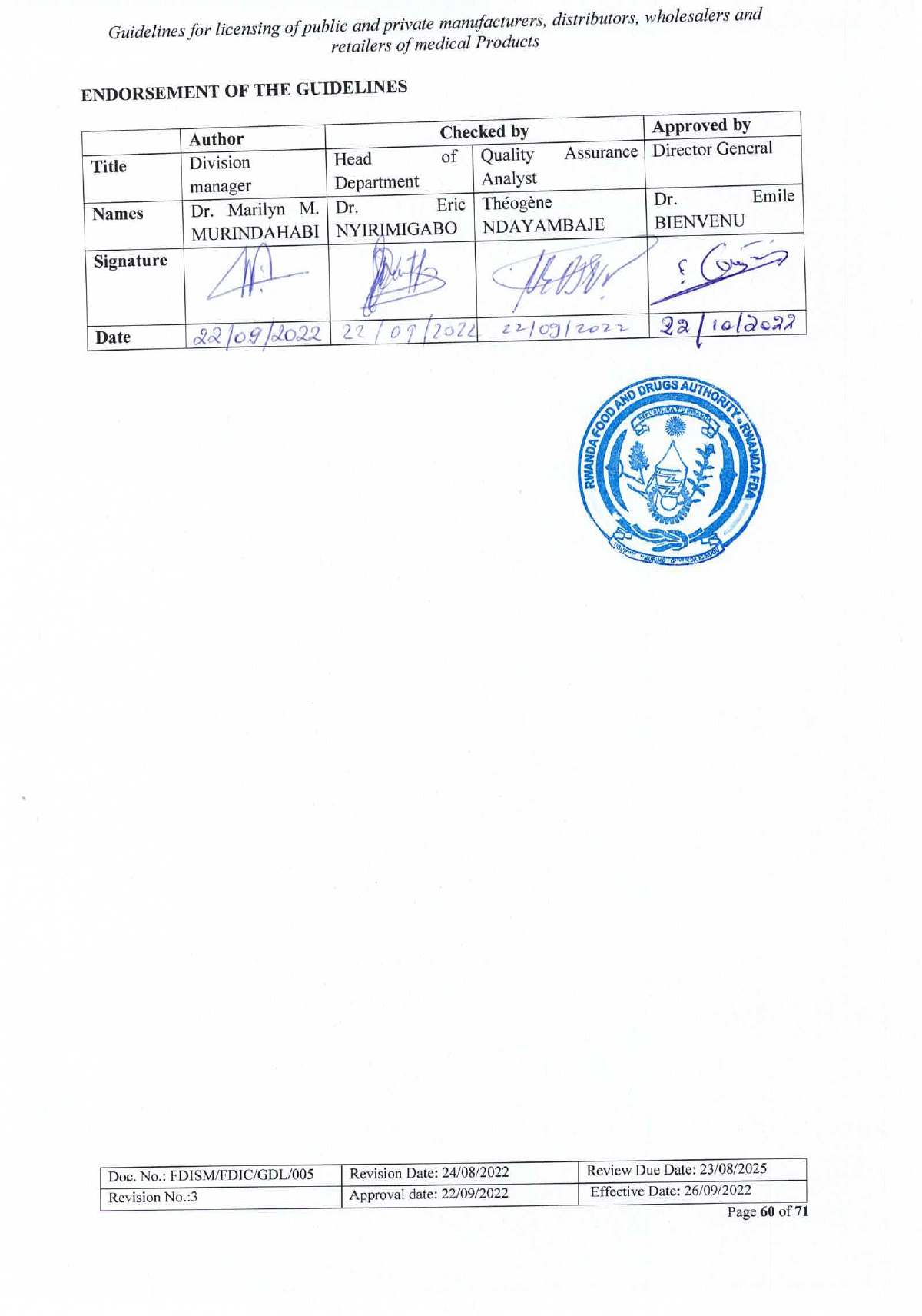 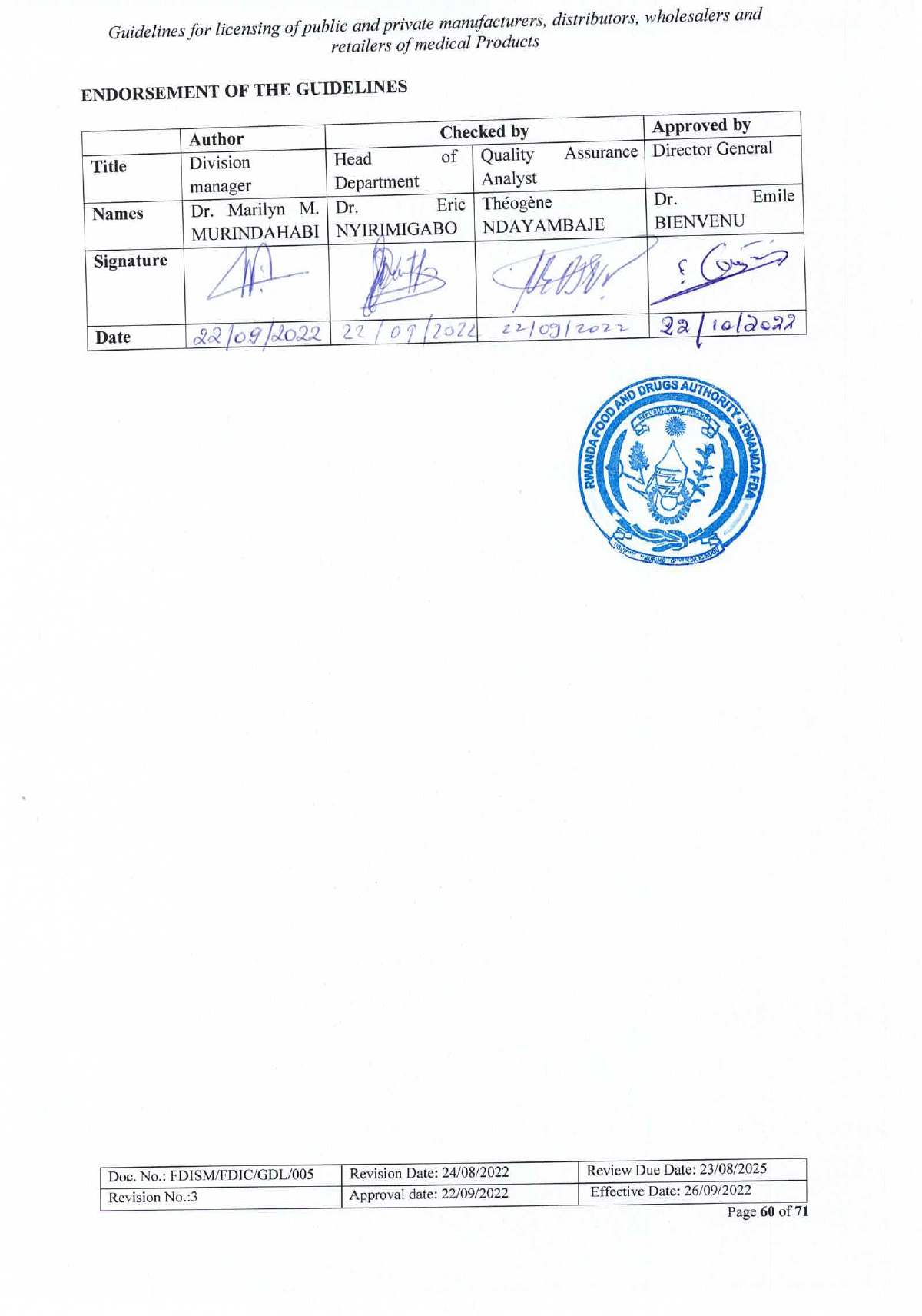 ANNEXESANNEX I: PROCESS FLOW CHART	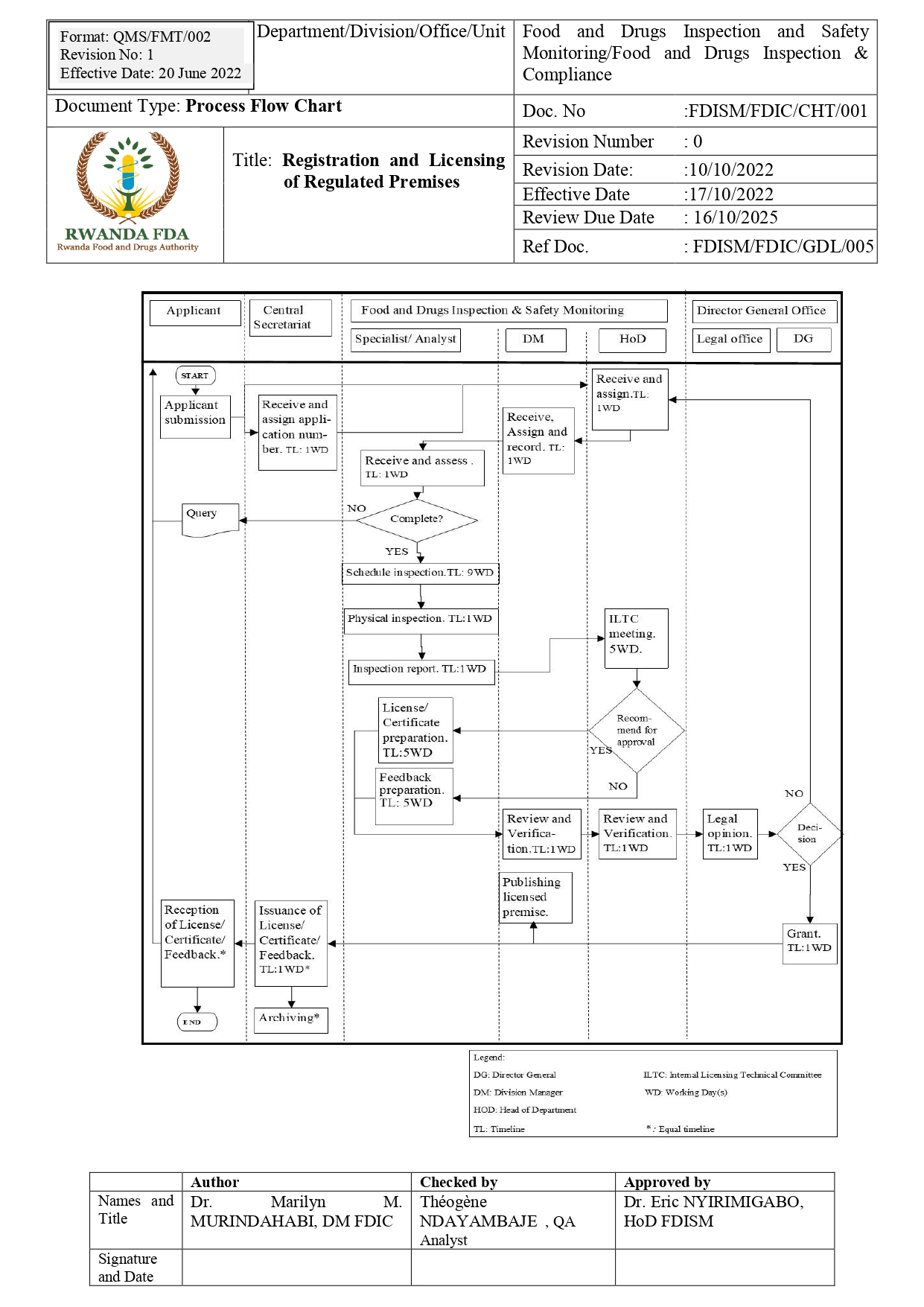 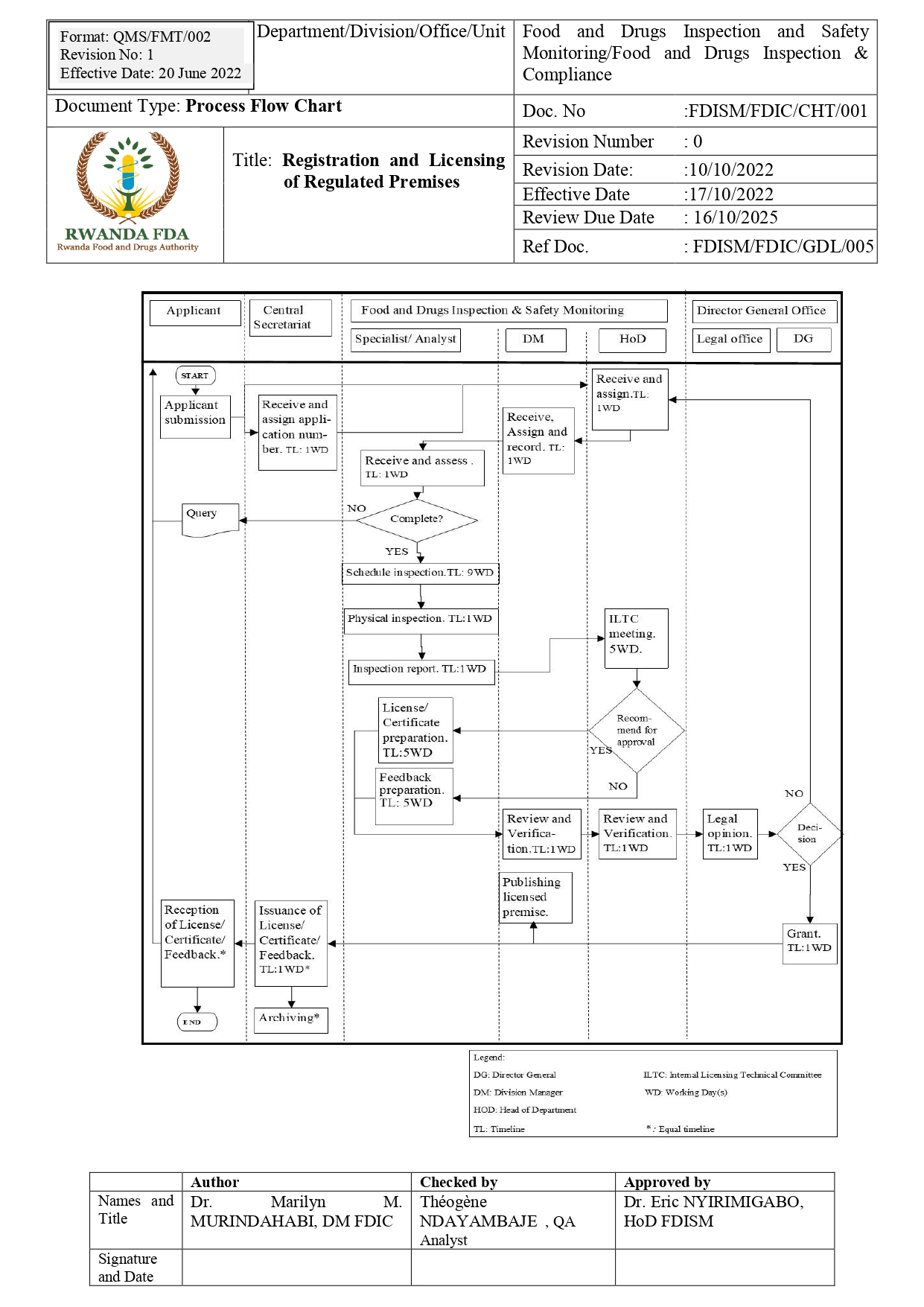 ANNEX II: APPLICATION FORMINSTRUCTION FOR APPLICANT:Ensure that ALL sections of the application form are fully completed before submission. Send completed application form with stated requirements (see above) to the official email :info@rwandafda.gov.rwIncomplete application WILL NOT be accepted.Application processes will take 30 working days upon receipt of fully complete documents required.ANNEX III: PREMISE REGISTRATION CERTIFICATE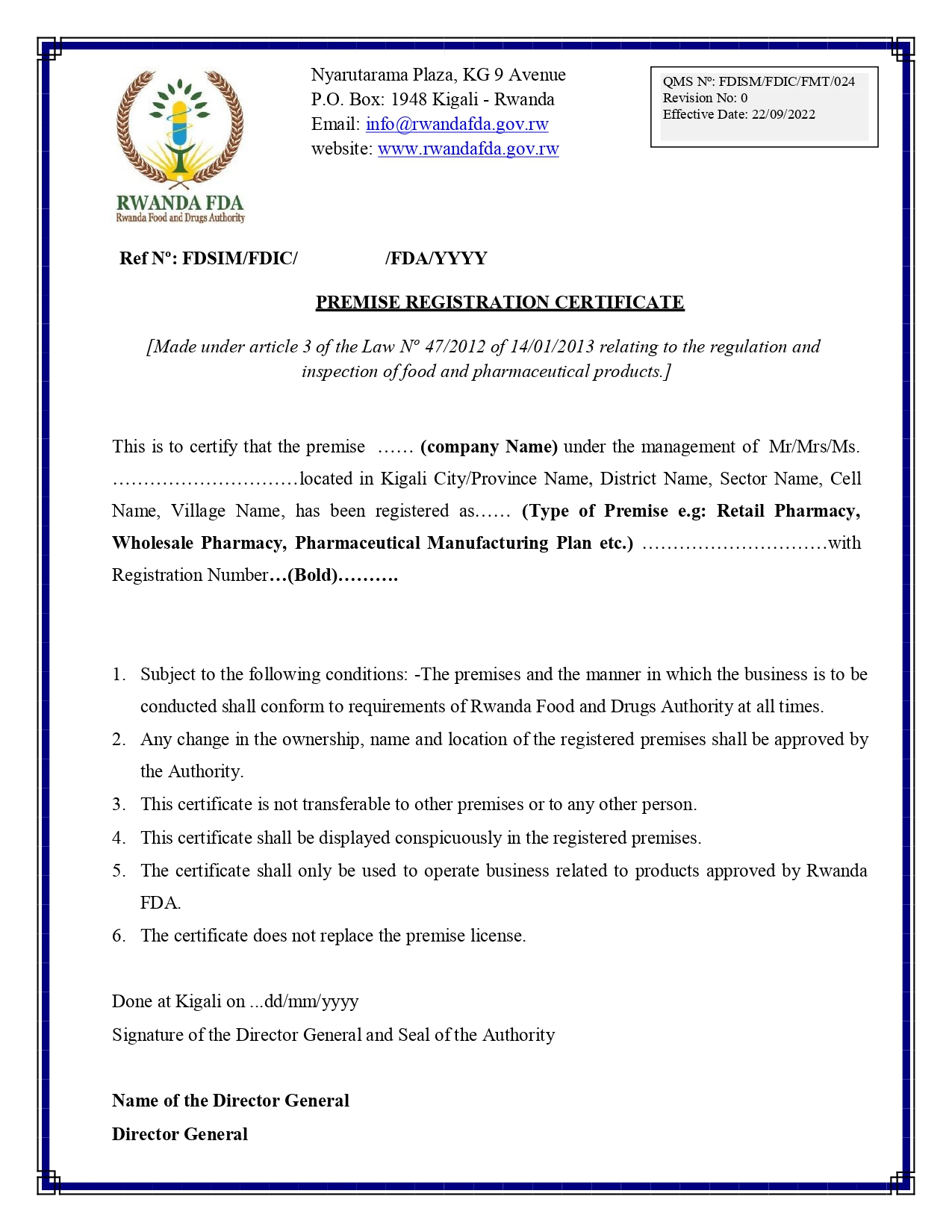 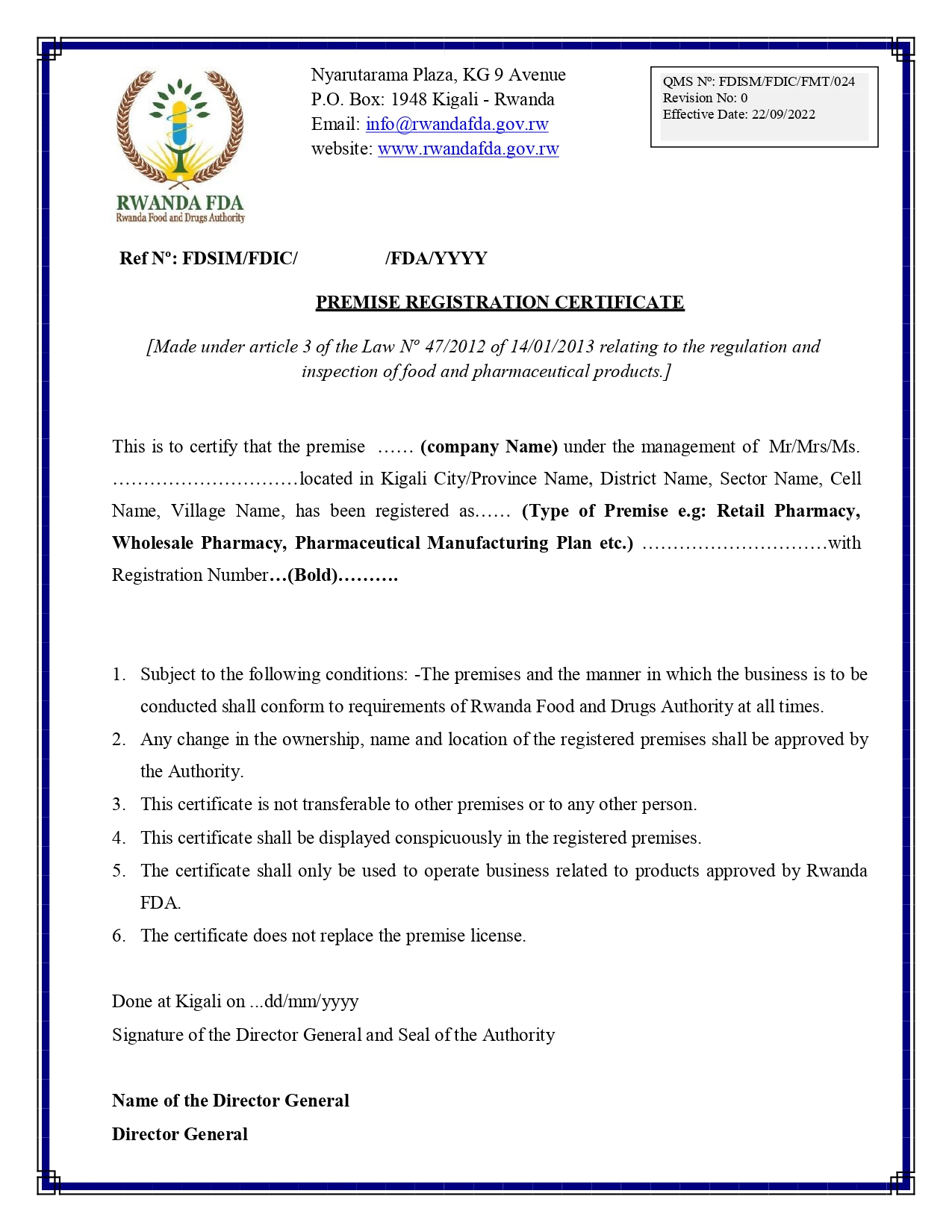 ANNEX IV: FORMAT OF AUTHORIZATION ISSUED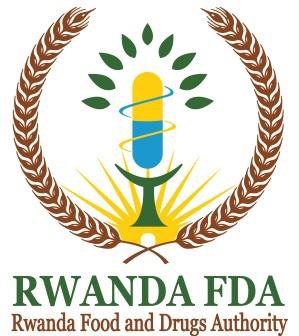         Rwanda Food and Drugs Authority		          Nyarutarama Plaza, KG 9 Avenue	          P.O. Box: 1948 Kigali - Rwanda 		          Email: info@rwandafda.gov.rw             website: www.rwandafda.gov.rwMANUFACTURING LICENSEThis is to certify thatManufacturing license No: 			FDISM/FDIC/		/FDA/YYYYIssued on:       /      /YYYY			Valid up to:       /      /YYYYwas granted to:Name of the Company: 	Company code:		         Location of the premises:                                    Province, District, Sector, Cell, VillageName of the Managing Director:		Mr (Mrs/Ms)			Telephone Number:		Telephone number:                                             +2507				Head of Production Department:		Mr (Mrs/Ms)			to carry out the following manufacturing activities:This premise license may be suspended or withdrawn if the conditions under which it was granted are violated. The product is put on market after its assessment and registration by Rwanda FDA. Name and signature of Director General + Stamp of the institution               Rwanda Food and Drugs Authority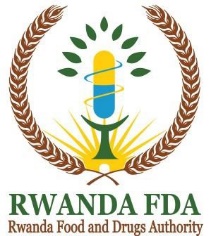           Nyarutarama Plaza, KG 9 Avenue          P.O. Box: 1948 Kigali - Rwanda           Email: info@rwandafda.gov.rw             website: www.rwandafda.gov.rw Ref N°:FDISM/FDIC/………/FDA/YYYYPREMISE LICENSE This is to certify that…. Insert the name of the company…. with premise license number RWA-FDA-MM-YYYY-SN…………… under company code…………is licensed to store and operate as …. INSERT THE CATEGORY OF THE PREMISE on the following location: Sales room: Province/District/Sector/Village and store room: Province/District/Sector/Village.This premise is GSP&GDP compliant (where applicable)Storage conditions of medical products:…………………………Names of the Managing Director: ………….Telephone Number: …………………………
Names of authorized person: …………National Council Registration Nº: …………This license is valid until ………  N.BThis premise license must be prominently displayed in the premises to which it refers to.Any change made on details of the company name, physical location, management or responsible pharmacist shall be notified and approved by Rwanda FDA.This premise license is not transferrable and its misuse will result into suspension or revocation.Done at Kigali on ……………………………Name and signature of Director General + Stamp of the institutionANNEX V: LIST OF NOTIFICATION FOR USE WITH THESE GUIDELINES(Insert contact name, if available)Company name TelephoneAddress of License HolderDear Sir/MadamRe: Withdrawal of premise licenseReference is made to the Law Nº 003/2018 of 09/02/2018 establishing Rwanda Food and Drugs Authority and determining its mission, organization and functioning especially in its article (9)2 to grant or withdraw authorization relating to matters regulated under that Law; Reference is also made to the Law Nº 047/2018 of 14/01/2013 relating to the regulation and inspection of food and pharmaceutical products especially in its article 37(5) to close down premises considered in violation of that Law; Reference is also made to article 4 of the Law referred to in the preceding paragraph which states that the licensee may have his or her license revoked if he or she contravenes the provisions of this Law;Further reference is made to the inspection that was conducted at your premise dated……….., where it was found that NAME OF THE PREMISE  …mention the violations……It is against this background that we notify you that operational license License Ref Nº: …..of NAME OF THE PREMISE is hereby revoked for reason stated above. You are stopped from ….state the relevant (i.e: pharmaceutical) activities in NAME OF THE PREMISE with immediate effectsSincerely,Name and signature of Director General+Stamp of the institution  End of DocumentDRAFT ZERO  17/08/2020ADOPTION BY RWANDA FDA24/08/2020STAKEHOLDERS CONSULTATION 26/08/2020ADOPTION OF STAKEHOLDERS’ COMMENTS28/08/2020DATE FOR COMING INTO EFFECT26/09/2022Date of revisionRevision numberChanges made and/or reasons for revision17…….0First Issue12/07/20211Chapter II is renamed LICENSING & INSPECTIONS instead of Licensing RequirementsApplication forms, Formats of w license, Format of notification letter for withdrawal of premise license / Certificate and requirements for application for renewal of the premise license are included28/12/20212The timeline for standards of service delivery has been added.Description of different sections of the inspection report has been added.Revision of requirements to obtain a premise license.The title is renamed as Guidelines Governing Licensing of public and private Manufacturers, Distributors, Wholesalers and Retailers of Medical Products instead of Guidelines for Licensing to Manufacture, to Operate as Wholesale and Retail Seller of Medical Products.Categorization of inspection findings has been added The application form was revised to be used for all categories of premises to replace the former application forms by category24/08/20223Amendment of space requirements of premises of medical products: Private and public Wholesalers, Retailers, Orthopedic and optical shops, health Centre and health posts Clarification on the validity of the premise license for renewal and other variationsThe Annex I: Process flow chart was revised The Annex III: Premise registration certificate was addedThe Annex VI: was revised Editorial changes to align with the new format16/01/20234Department/DivisionFood and Drugs Inspection and Safety Monitoring/Food and Drugs Inspection & ComplianceFood and Drugs Inspection and Safety Monitoring/Food and Drugs Inspection & ComplianceDocument Type: FormDocument Type: FormDocument Type: FormDoc. No: FDISM/FDIC/FOM/002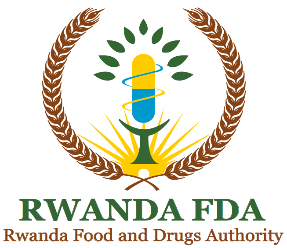 Title: Application Form for Premise Licensing of medical productsTitle: Application Form for Premise Licensing of medical productsRevision Number: 1Title: Application Form for Premise Licensing of medical productsTitle: Application Form for Premise Licensing of medical productsRevision Date: :  24/08/2022Title: Application Form for Premise Licensing of medical productsTitle: Application Form for Premise Licensing of medical productsEffective Date: 22/09/2022Title: Application Form for Premise Licensing of medical productsTitle: Application Form for Premise Licensing of medical productsReview Due Date: 21/09/2025Title: Application Form for Premise Licensing of medical productsTitle: Application Form for Premise Licensing of medical productsRef Doc. : FDISM/FDIC/GDL/005Name of Premise:Name of Premise:Application date:           /         /                                       DD / MM/ YYYYApplication date:           /         /                                       DD / MM/ YYYYDomestic Company Registration code:  Domestic Company Registration code:  Registration date in Rwanda FDA:         /         /                                                           DD/ MM/ YYYYRegistration date in Rwanda FDA:         /         /                                                           DD/ MM/ YYYYPhysical location: (Province, District, Sector, Cell)Physical location: (Province, District, Sector, Cell)Registered Address: Registered Address: Global Positioning System (GPS) CoordinatesGlobal Positioning System (GPS) CoordinatesName of responsible technician:(If applicable)Name of responsible technician:(If applicable)Company e-mail: Company Telephone:Company e-mail: Company Telephone:Qualification:Qualification:Name of Managing Director: Name of Managing Director: Email of responsible technician: (if applicable)Email of responsible technician: (if applicable)Email of Managing Director Telephone No:Email of Managing Director Telephone No:Tel of responsible technician:Tel of responsible technician:TYPE OF PREMISE:(Please tick below)  Retailer  Wholesaler  Distributor  Manufacturer  Hospital Pharmacy  Central Medical Stores  Health Centres  Health Posts  Other …….………………………….MAIN ACTIVITY(Please tick below) Human retail pharmacy Human wholesale pharmacy Human wholesale of medical device Small scale manufacturer Manufacturer of medical products Veterinary Drug shop Veterinary retail pharmacy Veterinary wholesale pharmacy Veterinary manufacturing facility Vaccine manufacturing facility  Herbal drugs wholesaler  Herbal drugs retailer  Herbal drugs manufacturer Hospital pharmacies Central Medical stores Health posts & Health Centers Orthopedic shop Optical shop  Other specify ………………..  ……………………………………MAIN ACTIVITY(Please tick below) Human retail pharmacy Human wholesale pharmacy Human wholesale of medical device Small scale manufacturer Manufacturer of medical products Veterinary Drug shop Veterinary retail pharmacy Veterinary wholesale pharmacy Veterinary manufacturing facility Vaccine manufacturing facility  Herbal drugs wholesaler  Herbal drugs retailer  Herbal drugs manufacturer Hospital pharmacies Central Medical stores Health posts & Health Centers Orthopedic shop Optical shop  Other specify ………………..  ……………………………………TYPE OF APPLICATIONS(Please tick below) Site location approval New Application Renewal  Variation      Change of ownership      Change of location&Additional line      Change authorized person      Change of name of the    Establishment       Closure of the business activities Re-inspection  Other specify ……………….…AFFIDAVITAFFIDAVITAFFIDAVITAFFIDAVITI hereby affirm that the statement in this application is true and correct. Applicant’s Name and Signature	Date (dd/mm/yyyy)I hereby affirm that the statement in this application is true and correct. Applicant’s Name and Signature	Date (dd/mm/yyyy)I hereby affirm that the statement in this application is true and correct. Applicant’s Name and Signature	Date (dd/mm/yyyy)I hereby affirm that the statement in this application is true and correct. Applicant’s Name and Signature	Date (dd/mm/yyyy)FOR OFFICIAL USE ONLY:Date Received :  ……./……./…… Inspection date: … …/……../……..  Approved/ Denial:  A  /  D .  Approval date :  …../……./…… FOR OFFICIAL USE ONLY:Date Received :  ……./……./…… Inspection date: … …/……../……..  Approved/ Denial:  A  /  D .  Approval date :  …../……./…… FOR OFFICIAL USE ONLY:Date Received :  ……./……./…… Inspection date: … …/……../……..  Approved/ Denial:  A  /  D .  Approval date :  …../……./…… FOR OFFICIAL USE ONLY:Date Received :  ……./……./…… Inspection date: … …/……../……..  Approved/ Denial:  A  /  D .  Approval date :  …../……./…… REQUIREMENTS FOR PREMISE LICENSING OF MEDICAL PRODUCTSREQUIREMENTS FOR PREMISE LICENSING OF MEDICAL PRODUCTSREQUIREMENTS FOR PREMISE LICENSING OF MEDICAL PRODUCTSNew applicationRenewalChange ownershipChange technicianChange locationAdditional lineAdditional branchChange of name Closure of businessPremise name:Date:……../…../...….Date:……../…../...….New applicationRenewalChange ownershipChange technicianChange locationAdditional lineAdditional branchChange of name Closure of businessDocumentsYES NONew applicationRenewalChange ownershipChange technicianChange locationAdditional lineAdditional branchChange of name Closure of business1A dully filled application form for premises licensing of Medical Products- FDISM/FDIC/FOM/002 xxxxxxxxx2RDB registration certificate of the domestic company or equivalent certificate /recommendation from local governmentxxxxxx3Architectural plan of the site applicable for manufacturing facilityxxxx4Environment impact assessment report applicable for manufacturing facility xxxx5Proof of Payment of the prescribed fees (referred to regulation related to Regulatory service Tariff/fees and Fines) xxxxxx6  List of products to be manufactured applicable for manufacturing facilityx7Lease/rent contract of the premise/housexxx  8Notarized copy of Degree (and equivalence if applicable) of Responsible TechnicianNB:Human Retail Pharmacy: minimum of 2 months experience in community pharmacyHuman Wholesale Pharmacy: minimum of 2 months’ experience in supply chain managementCentral medical store and the branches: minimum of 2 months’ experience in supply chain managementHospital pharmacy: minimum of 4 months’ experience in clinical pharmacyxxxx  9Notarized Valid License of the responsible technician to Practice Profession issued by Recognized Professional Councils in Rwanda (if applicable)xx xxx 10Notarized degrees of the key personnel to be involved in the manufacturing process, quality control and quality assuranceNB: 2 years minimum experience for a Bachelor degree holder; or 6 months minimum experience for a Master degree holder in the relevant field with working experience in a company that has been approved as manufacturer of medical productsxxx 11Professional agreement between the Managing Director/ Director General/ Chief Executive Officer and the responsible technician in case the Managing Director is not the responsible technician xxxxx 12The copy of Identity Card/Passport of the managing Director/ Director General/ Chief Executive Officer and the Responsible technicianxxxxx 13Written commitment of the responsible technician, to respect the laws and regulations relating to the profession and ethics xxxxx 14Signed resignation letter/proof of service delivered issued by the last employer of responsible technician, if applicablexxx 15Copy of Valid contract between responsible technician and Managing Director/ Director General/ Chief Executive Officerxxxxx 16A Detailed curriculum vitae of the responsible technicianxxx 17 Original authorization of the establishment issued by Rwanda FDAxxxxxxxx 18Notarized sales agreement between former and new ownerx 19Provide a list of closing stock of medical products and its intended usexRE – INSPECTION RE – INSPECTION RE – INSPECTION Premise name:Date:……./…../...….Date:……./…../...….DocumentsYESNO1 Re-inspection application letter addressed to the Director General of Rwanda FDA, mentioning the proposed dates.2The proof of payment of prescribed re-inspection fees3A Corrective Actions and Preventive Actions (CAPA) report, detailing what has been implemented with respective visual proof and timelines for non-implemented recommendations.Product categoryProduct typeDosage form (if applicable)Manufacturing activitiesi.e Pharmaceutical productse.g.: Tablet, syrup, capsulesProduction, packaging, storage, labeling and distributionP.O. Box 1948 Kigali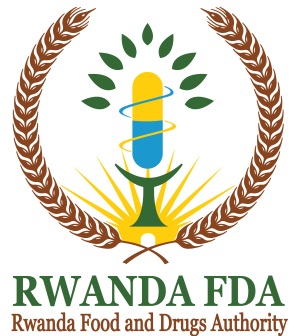 info@rwandafda.gov.rw  www.rwandafda.gov.rw 